ISSN : 1849-1839SADRŽAJ:											Stranica:Akti Općinskog vijeća1. Odluka o ne dodjeli novih stipendija studentima s područja Općine Majur za akademsku 2021./2022. godinu ……………………………………………………………………….....   22. Odluka o I. izmjenama i dopunama Odluke o mjeri za ublažavanje negativnih posljedica prouzročenih potresom ……………………………………………………………………….. 33. Odluka o II. izmjenama i dopunama Plana zaštite od požara Općine Majur ……………... 34. Odluka o davanju suglasnosti za osnivanje turističke zajednice područja ……………….. 45. Pravilnik  o izmjenama i dopunama Pravilnika o unutarnjem redu Jedinstvenog upravnog odjela Općine Majur ………………………………………………………………………….. 56. Odluka o raspisivanju natječaja za dodjelu stipendija učenicima srednjih škola s područja Općine Majur za školsku 2021./2022. godinu ……………………………………………….. 67. Odluka o III. izmjenama i dopunama Proračuna Općine Majur za 2021. godinu ………… 78. Izmjena Programa gradnje komunalne infrastrukture u Općini Majur za  2021. godinu ... 309. Izmjena Programa održavanja komunalne infrastrukture u Općini Majur za 2021. godinu ……………………………………………………………………………………………….. 3210. Izmjena Programa javnih potreba u socijalnoj skrbi u Općini Majur za 2021. godinu … 3311. Izmjena Programa javnih potreba u kulturi u Općini Majur za 2021. godinu ………….. 3512. Izmjena Programa javnih potreba u sportu u Općini Majur za 2021. godinu ………….. 3613. Izmjena Programa utroška sredstava šumskog doprinosa za 2021. godinu ……………. 3614. Izmjena Programa utroška sredstava naknade za zadržavanje nezakonito izgrađene zgrade u prostoru za 2021. godinu ………………………………………………………………….. 371.Temeljem članka 14. Statuta Općine Majur (»Službeni vjesnik« Općine Majur, broj 11/13 i 41/13, »Službene novine Općine Majur«, broj 3/14, 1/18, 2/20, 1/21 i 4/21 ) te članka 5. Pravilnika o stipendiranju i drugim oblicima potpore s područja Općine Majur (»Službeni vjesnik« Općine Majur, broj 22/13 i 9/18), na prijedlog načelnice Općine Majur Općinsko vijeće Općine Majur, na 2. sjednici održanoj 7. prosinca 2021. godine, donijelo jeO D L U K Uo ne dodjeli novih stipendija studentima s područja Općine Majur za akademsku 2021./2022. godinuČlanak 1.Dana 8. listopada 2021. godine Povjerenstvo za dodjelu stipendija studentima objavilo je  Natječaj za dodjelu stipendija studentima s područja Općine Majur za akademsku 2021./2022. godinu, na temelju Odluke Općinskog vijeća Općine Majur.Članak 2.U roku, do 25. listopada 2021. godine, pristiglo je 0 prijava. Izvan roka za prijavu pristigla je 1 prijava. Članak 3.Temeljem ove Odluke odlučeno je da se u akademskoj 2021./2022. godini neće dodjeljivati nove stipendije.Članak 4.Protiv ove Odluke može se uložiti prigovor Općinskom vijeću Općine Majur u roku od 8 dana od donošenja iste. Odluka po prigovoru je konačna. Članak 5.Ova Odluka stupa na snagu danom donošenja i  objavit će se u »Službenim novinama  Općine Majur«. REPUBLIKA HRVATSKASISAČKO-MOSLAVAČKA ŽUPANIJAOPĆINA MAJUROPĆINSKO VIJEĆEKLASA: 604-02/21-01/1URBROJ: 2176/14-01-21-5	Majur, 7. prosinca 2021. godine      PredsjednikOpćinskog vijećaMilan Živković, v.r.2.Na temelju članka 35. Zakona o lokalnoj i područnoj (regionalnoj) samoupravi (»Narodne novine«, broj 33/01, 60/01 - vjerodostojno tumačenje, 129/05, 109/07, 125/08, 36/09, 150/11, 144/12, 19/13 - pročišćeni tekst, 137/15 - ispr., 123/17, 98/19 i 144/20) i na temelju članka 14. Statuta Općine Majur (»Službeni vjesnik« Općine Majur, broj 11/13 i 41/13, »Službene novine Općine Majur«, broj 3/14, 1/18, 2/20, 1/21 i 4/21), Općinsko vijeće Općine Majur na 2. sjednici održanoj dana 7. prosinca 2021. godine donijelo jeODLUKUo I. izmjenama i dopunama Odluke o mjeri za ublažavanje negativnih posljedicaprouzročenih potresomČlanak 1.U Odluci o mjeri za ublažavanje negativnih posljedica prouzročenih potresom (»Službene novine Općine Majur«, broj 1/21) u članku 2. stavak 1. mijenja se i glasi:»Vlasnici ili korisnici obiteljskih kuća na području Općine Majur, oslobađaju se u cijelosti od plaćanja komunalne naknade u razdoblju od 1. siječnja do 30. lipnja 2021. godine.«Članak 2.Ova Odluka stupa na snagu prvoga dana od dana objave u »Službenim novinama Općine Majur«.		REPUBLIKA HRVATSKASISAČKO-MOSLAVAČKA ŽUPANIJAOPĆINA MAJUROPĆINSKO VIJEĆEKLASA: 363-05/21-01/1URBROJ: 2176/14-01-21-2Majur, 7. prosinca 2021. godinePredsjednikOpćinskog vijećaMilan Živković, v.r.3. Na temelju članka 13. stavka 1. i 6. Zakona o zaštiti od požara (»Narodne novine«, 92/10) i članka 14. Statuta Općine Majur (»Službeni vjesnik« Općine Majur, broj 11/13 i 41/13, »Službene novine Općine Majur«, broj 3/14, 1/18, 2/20, 1/21 i 4/21) Općinsko vijeće Općine Majur na 2. sjednici održanoj 7. prosinca 2021. godine, donosiODLUKU o II. izmjenama i dopunama Plana zaštite od požara Općine MajurPlan zaštite od požara Općine Majur  usvojen temeljem Zaključka o usvajanju Procjene ugroženosti od požara i tehnološke eksplozije i Plana zaštite od požara Općine Majur (»Službene novine Općine Majur«, broj 5/17) mijenja se i dopunjava kako slijedi:Članak 1.Pod točkom 12. SLUČAJEVI KADA SE I KOJI OPĆINSKI ČELNICI UPOZNAJU S NASTALIM POŽAROM:U Tablici 8: Općinski čelnici, redu zamjenik načelnika »Ivana Paškvan« briše se i dodaje se »Pero Grabundžija«.Članak 2.Plan zaštite od požara Općine Majur ostaje na snazi te vrijedi za 2021. godinu.Članak 3.Ova Odluka o II. izmjenama i dopunama Plana zaštite od požara Općine Majur stupa na snagu osmog dana od dana objave u »Službenim novinama Općine Majur«.REPUBLIKA HRVATSKASISAČKO-MOSLAVAČKA ŽUPANIJAOPĆINA MAJUROPĆINSKO VIJEĆEKLASA: 214-02/16-01/3URBROJ: 2176/14-01-21-27Majur, 7. prosinca 2021. godinePredsjednikOpćinskog vijećaMilan Živković, v.r.4. Na temelju članka 41. Zakona o turističkim zajednicama i promicanju hrvatskog turizma (»Narodne novine«, broj 52/19 i 42/20), članka 14. Statuta Općine Majur (»Službeni vjesnik« Općine Majur, broj 11/13 i 41/13 i »Službene novine Općine Majur«, broj 3/14, 1/18, 2/20, 1/21 i 4/21), Općinsko vijeće Općine Majur, na 2. sjednici održanoj 7. prosinca 2021. godine, donijelo jeODLUKUo davanju suglasnosti za osnivanje turističke zajednice područjaČlanak 1.Općina Majur daje suglasnost za osnivanje turističke zajednice područja koja bi uključivala područje Općine Majur, a za koju su načelni pristanak dale sljedeće jedinice lokalne samouprave: Grad Hrvatska Kostajnica, Općina Dvor, Općina Hrvatska Dubica, Općina Sunja te Općina Donji Kukuruzari.Članak 2.Ovlašćuje se općinska načelnica Općine Majur za potpisivanje sporazuma o zajedničkoj suradnji za osnivanje turističke zajednice područja i daljnje provođenje svih potrebnih radnji u svrhu osnivanja turističke zajednice područja.Članak 3.Ovaj Odluka stupa na snagu osmog dana od dana objave u »Službenim novinama Općine Majur«.REPUBLIKA HRVATSKASISAČKO-MOSLAVAČKA ŽUPANIJAOPĆINA MAJUROPĆINSKO VIJEĆEKLASA: 334-05/21-01/2	URBROJ: 2176/14-01-21-1	Majur, 7. prosinca 2021. godinePredsjednikOpćinskog vijećaMilan Živković, v.r.5. Temeljem članka 4. stavka 3. Zakona o službenicima i namještenicima u lokalnoj i područnoj (regionalnoj) samoupravi (»Narodne novine«, broj 86/08, 61/11, 4/18 i 112/19), članka 35. Statuta Općine Majur (»Službeni vjesnik« Općine Majur, broj 11/13 i 41/13, »Službene novine Općine Majur«, broj 3/14, 1/18, 2/20, 1/21 i 4/21) te članka 7. stavka 2. Odluke o ustrojstvu i djelokrugu Jedinstvenog upravnog odjela Općine Majur (»Službeni vjesnik« Općine Majur, broj 5/20 i 10/20) na prijedlog pročelnice Jedinstvenog upravnog odjela, načelnica Općine Majur donosiP R A V I L N I K o izmjenama i dopunama Pravilnikao unutarnjem redu Jedinstvenog upravnog odjela Općine MajurČlanak 1. U Pravilniku o unutarnjem redu Jedinstvenog upravnog odjela Općine Majur (»Službene novine Općine Majur«, broj 6/20 i 9/20, 11/20, 12/20 - Ispravak) radno mjesto pod rednim brojem 7. umjesto »VIŠI REFERENT ZA PROVEDBU EU PROJEKTA „ZAŽELI I MI SMO TU“ – voditelj projekta« treba stajati: »VIŠI REFERENT ZA PROVEDBU EU PROJEKTA „ZAŽELI I OPET SMO TU“ – voditelj projekta«.Članak 2.Ovaj Pravilnik stupa na snagu prvog dana od dana objave u »Službenim novinama Općine Majur«.REPUBLIKA HRVATSKASISAČKO-MOSLAVAČKA ŽUPANIJAOPĆINA MAJUROPĆINSKO VIJEĆEKLASA: 110-02/20-01/3URBROJ: 2176/14-03-21-8Majur, 7. prosinca 2021. godinePredsjednikOpćinskog vijećaMilan Živković, v.r.6.Temeljem članka 14. Statuta Općine Majur (»Službeni vjesnik« Općine Majur, broj 11/13 i 41/13, »Službene novine Općine Majur«, broj 3/14, 1/18, 2/20, 1/21 I 4/21) te članka 6. stavka 1. Pravilnika o stipendiranju i drugim oblicima potpore učenicima s područja Općine Majur (»Službene novine Općine Majur«, broj 4/14), na prijedlog načelnice Općine Majur Općinsko vijeće Općine Majur, na 2. sjednici održanoj 7. prosinca 2021. godine, donijelo jeODLUKUo raspisivanju natječaja za dodjelu stipendijaučenicima srednjih škola s područja Općine Majurza školsku 2021./2022. godinuČlanak 1.Raspisuje se natječaj za dodjelu stipendija učenicima srednjih škola s područja Općine Majur za školsku 2021./2022. godinu. Članak 2.U školskoj 2021./2022. godini dodijeliti će se:- stipendije učenicima srednjih škola s područja Općine Majur,  u iznosu od  300,00 kuna mjesečno.Članak 3.Zadužuje se Povjerenstvo za dodjelu stipendija za provođenje natječaja za dodjelu stipendija.Članak 4.Ova Odluka stupa na snagu danom donošenja, a objaviti će se u »Službenom novinama  Općine Majur«.REPUBLIKA HRVATSKASISAČKO-MOSLAVAČKA ŽUPANIJAOPĆINA MAJUROPĆINSKO VIJEĆEKLASA: 604-02/21-01/3URBROJ: 2176/14-01-21-2	Majur, 7. prosinca 2021. godine    PredsjednikOpćinskog vijećaMilan Živković, v.r.7. Na temelju članka 39. stavka 2. Zakona o proračunu (»Narodne novine« br. 87/08,  136/12 i 15/15) i članka 14. Statuta Općine Majur (»Službeni vjesnik« Općine Majur, broj 11/13 i 41/13, »Službene novine« Općine Majur, broj 3/14, 1/18, 2/20, 1/21 i 4/21) na prijedlog Općinske načelnice Općinsko vijeće Općine Majur na 1. sjednici održanoj 7. prosinca 2021. godine, donijelo jeO D L U K U  OIII. IZMJENAMA I DOPUNAMAPRORAČUNA OPĆINE MAJURZA 2021. GODINUI. OPĆI DIOČlanak 1.Proračun Općine Majur za 2021. godinu (»Službene novine« Općine Majur, broj 13/20) mijenja se i glasi:Članak 2.Prihodi i rashodi Proračuna utvrđeni su u općem dijelu proračuna prema ekonomskoj klasifikaciji.II. POSEBNI DIOČlanak 3.Općina Majur u okviru svog djelokruga rada obavlja poslove koji su joj povjereni Zakonom o Lokalnoj i područnoj (regionalnoj) samoupravi.To su poslovi lokalnog značenja kojima se neposredno ostvaruju potrebe građana a koji nisu Ustavom ili zakonom dodijeljeni državnim tijelima.Poslovi se obavljaju kroz ostvarivanje programa koji su klasificirani na slijedeći način:A01 – Javna uprava i administracijaA02 – Razvoj JLS, pomoć i, soc.sigurnost građana i ostaloA03 – KulturaA04 – Odgoj i obrazovanjeA09 – Socijalna skrbA10 – WoolA11 – Elementarna nepogoda - potresPRIKAZ PROGRAMA I PROCJENE POTREBNIH SREDSTAVAProgram je skup neovisnih usko povezanih aktivnosti, koje se sastoje od jednog ili više projekata.III. ZAVRŠNE I ZAKLJUČNE ODREDBEČlanak 4.Odluka o II. izmjenama i dopunama Proračuna Općine Majur za 2021. godinu stupa na snagu prvog dana od dana objave u »Službenim novinama Općine Majur«.REPUBLIKA HRVATSKASISAČKO-MOSLAVAČKA ŽUPANIJAOPĆINA MAJUROPĆINSKO VIJEĆEKLASA: 400-08/21-01/6URBROJ: 2176/14-01-21-1	Majur, 7. prosinca 2021. godine                                                                             PredsjednikOpćinskog vijećaMilan Živković, v.r.8.Na temelju članka 67. stavak 1. Zakona o komunalnom gospodarstvu (»Narodne novine«, broj 68/18, 110/18 i 32/20) te članka 14. Statuta Općine Majur (»Službeni vjesnik« Općine Majur, broj 11/13 i 41/13 i »Službene novine Općine Majur«, broj 3/14, 1/18, 2/20, 1/21 i 4/21), Općinsko vijeće Općine Majur, na 2. sjednici održanoj 7. prosinca 2021. godine, donijelo jeI Z M J  E N E   P R O G R A M Agrađenja komunalne infrastrukture u Općini Majurza 2021. godinuČlanak 1.U Programu građenja komunalne infrastrukture za 2021. godinu (»Službene novine Općine Majur«, broj 13/20 i 2/21) Tablica mijenja se i glasi kako slijedi:Članak 2.Ove Izmjene programa stupaju na snagu prvog dana od dana objave u »Službenim novinama« Općine Majur.REPUBLIKA HRVATSKASISAČKO-MOSLAVAČKA ŽUPANIJAOPĆINA MAJUROPĆINSKO VIJEĆEKLASA: 400-08/20-01/7                   	                                               URBROJ: 2176/14-01-21-3Majur, 7. prosinca 2021. godine                                                   PredsjednikOpćinskog vijećaMilan Živković, v.r.9. Na temelju članka 72. stavak 1. Zakona o komunalnom gospodarstvu (»Narodne novine«, broj 68/18, 110/18 i 32/20) te članka 14. Statuta Općine Majur (»Službeni vjesnik« Općine Majur, broj 11/13 i 41/13 i »Službenim novinama Općine Majur«, broj 3/14, 1/18, 2/20, 1/21 i 4/21), Općinsko vijeće Općine Majur, na 2. sjednici održanoj 7. prosinca 2021. godine, donijelo jeI Z M J E N E    P R O G R A M Aodržavanja komunalne infrastrukture u Općini Majurza 2021. godinuČlanak 1.U Programu održavanja komunalne infrastrukture u Općini Majur za 2021. godinu (»Službenim novinama Općine Majur«, broj 13/20 i 2/21) u članku 2. točka 1. i 3.  mijenjaju se i glase:»1. Održavanje nerazvrstanih cesta                                 53.651,46 54.123,00 kunaZimska služba                                                             65.338,15 kuna«Članak 3.Ove Izmjene Programa stupaju na snagu prvog dana od dana objave u »Službenim novinama Općine Majur«.REPUBLIKA HRVATSKASISAČKO-MOSLAVAČKA ŽUPANIJAOPĆINA MAJUROPĆINSKO VIJEĆEKLASA: 400-08/20-01/8	URBROJ: 2176/14-01-21-3	Majur, 7. prosinca 2021. godine                                           PredsjednikOpćinskog vijećaMilan Živković, v.r.10.Temeljem članka 117. Zakona o socijalnoj skrbi (»Narodne novine«, broj 157/13, 152/14, 99/15, 52/16, 16/17, 130/17, 98/19, 64/20 i 138/20) te članka 14. Statuta Općine Majur (»Službeni vjesnik« Općine Majur, broj 11/13 i 41/13 i »Službene novine Općine Majur«, broj 3/14, 1/18, 2/20, 1/21 i 4/21), Općinsko vijeće Općine Majur, na 2. sjednici održanoj 7. prosinca 2021. godine, donijelo jeIZMJENE PROGRAMAjavnih potreba u socijalnoj skrbi u Općini Majur za 2021. godinuČlanak 1.U članku 4. tablica mijenja se i glasi:Članak 2.Ove Izmjene Programa stupaju na snagu osmog dana od dana objave u »Službenim novinama Općine Majur«.REPUBLIKA HRVATSKASISAČKO-MOSLAVAČKA ŽUPANIJAOPĆINA MAJUROPĆINSKO VIJEĆEKLASA: 400-08/20-01/9					URBROJ: 2176/14-01-21-2Majur, 7. prosinca 2021. godinePredsjednikOpćinskog vijećaMilan Živković, v.r.11.Na temelju članka 1. Zakona o ustanovama (»Narodne novine«, broj 76/93, 29/97, 47/99, 35/08 i 127/19), Zakona o knjižnicama i knjižničnoj djelatnosti (»Narodne novine«, broj 17/19 i 98/19) te članka 14. Statuta Općine Majur (»Službeni vjesnik« Općine Majur, broj 11/13 i 41/13 i »Službene novine Općine Majur«, broj 3/14, 1/18, 2/20, 1/21 i 4/21), Općinsko vijeće Općine Majur, na 2. sjednici održanoj 7. prosinca 2021. godine, donijelo je I Z M J E N U   P R O G R A M Ajavnih potreba u kulturi u Općini Majurza 2021. godinuČlanak 1.U Programu javnih potreba u kulturi u Općini majur za 2021. godinu (»Službene novine Općine Majur«, broj 13/20) u članku 4. stavak 1. točka 1. mijenja se i glasi:» 1. Narodna knjižnica i čitaonica Majur                                        350.409,32 kn«Financiranje rada knjižnice koja je dužna sredstva koristiti                    sukladno namjeni utvrđenoj u proračunu za 2021. godinu «                           Članak 2.Ove Izmjene Programa stupaju na snagu osmog dana od dana objave u »Službenim novinama Općine Majur«.REPUBLIKA HRVATSKASISAČKO-MOSLAVAČKA ŽUPANIJAOPĆINA MAJUROPĆINSKO VIJEĆEKLASA: 400-08/20-01/10		URBROJ: 2176/14-01-21-2		Majur, 7. prosinca 2021. godine                                                               PredsjednikOpćinskog vijećaMilan Živković, v.r.12.Na temelju članka 74. stavka 2. i članka 76. Zakona o sportu (»Narodne novine«, broj 7171/06, 150/08, 124/10, 124/11, 86/12, 94/13, 85/15, 19/16, 98/19, 47/20 i 77/20) i članka 14. Statuta Općine Majur (»Službeni vjesnik« Općine Majur, broj 11/13 i 41/13 i »Službene novine Općine Majur«, broj 3/14, 1/18, 2/20, 1/21 i 4/21), Općinsko vijeće Općine Majur, na 2. sjednici održanoj 7. prosinca 2021. godine, donijelo je I Z M J E N U    P R O G R A M Ajavnih potreba u sportu u Općini Majurza 2021. godinuČlanak 1.U Programu javnih potreba u sportu u Općini Majur za 2021. godinu (»Službene novine Općine Majur«, broj 13/20) u članku 2. stavak 1. Transferi klubu za redovitu djelatnost podstavak 1. mijenja se i glasi:» - Športsko ribolovna udruga „Klen“ Majur                                  51.500,00 kn«         Članak 2.Ove Izmjene Programa stupaju na snagu osmog dana od dana objave u »Službenim novinama« Općine Majur.REPUBLIKA HRVATSKASISAČKO-MOSLAVAČKA ŽUPANIJAOPĆINA MAJUROPĆINSKO VIJEĆEKLASA: 400-08/21-01/11				URBROJ: 2176/14-01-21-2					Majur, 7. prosinca 2021. godine                                                                         PredsjednikOpćinskog vijećaMilan Živković, v.r.13.Na temelju članka 69. stavka 4. Zakona o šumama (»Narodne novine«, broj 68/18, 115/18, 98/19 i 32/20) i članka 14. Statuta Općine Majur (»Službeni vjesnik« Općine Majur, broj 11/13 i 41/13 i »Službene novine Općine Majur«, broj 3/14, 1/18, 2/20, 1/21 i 4/21), Općinsko vijeće Općine Majur, na 2. sjednici održanoj 7. prosinca 2021. godine, donijelo je I Z M J E N U   P R O G R A M Autroška sredstava šumskog doprinosa za2021. godinuČlanak 1. U Programu utroška sredstava šumskog doprinosa za 2021. godinu (»Službene novine Općine Majur«, broj 2/21) u članku 3. iznos »3.528,00« mijenja se iznosom »9.857,96«.Članak 2. Ova Izmjena Programa stupa na snagu prvog dana od dana objave u »Službenim novinama Općine Majur«.REPUBLIKA HRVATSKASISAČKO-MOSLAVAČKA ŽUPANIJAOPĆINA MAJUROPĆINSKO VIJEĆEKLASA: 400-08/20-01/12					                                          URBROJ: 2176/14-01-21-3Majur, 7. prosinca 2021. godine                                   PredsjednikOpćinskog vijećaMilan Živković, v.r.14.Na temelju članka 31. stavka 3. Zakona o postupanju s nezakonito izgrađenim zgradama (»Narodne novine«, broj 86/12, 143/13, 65/17 i 14/19), članka 14. Statuta Općine Majur (»Službeni vjesnik«, broj 11/13 i 41/13, »Službene novine Općine Majur«, broj 3/14, 1/18, 2/20, 1/21 i 4/21), Općinsko vijeće Općine Majur, na 2. sjednici održanoj 7. prosinca 2021. godine, donijelo jeI Z M J E N U    P R O G R A M Autroška sredstava naknade za zadržavanje nezakonito izgrađene zgrade u prostoru za 2021. godinuČlanak 1.U Programu utroška sredstava naknade za zadržavanje nezakonito izgrađene zgrade u prostoru za 2021. godinu (»Službene novine Općine Majur«, broj 13/20) u članku 1. stavak 1. iznos »5.000,00« prebačen je na stavku :Pojačano održavanje nerazvrstanih cestaČlanak 2.Ova Izmjena Programa stupa na snagu prvog dana od dana objave u »Službenim novinama Općine Majur«.REPUBLIKA HRVATSKASISAČKO-MOSLAVAČKA ŽUPANIJAOPĆINA MAJUROPĆINSKO VIJEĆEKLASA: 400-08/20-01/14	URBROJ: 2176/14-01-21-3	Majur, 7. prosinca 2021. godinePredsjednikOpćinskog vijećaMilan Živković, v.r.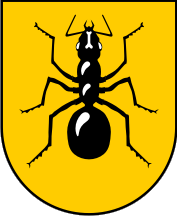 SLUŽBENE NOVINE OPĆINE MAJURSLUŽBENE NOVINE OPĆINE MAJURČetvrtak, 9. prosinca 2021.GODINA: IX.BROJ: 5Izvorni plan za 2021.god.Povećanje/ smanjenjeNovi plan za 2021.godinuA.RAČUN PRIHODA I RASHODAA.RAČUN PRIHODA I RASHODAA.RAČUN PRIHODA I RASHODAA.RAČUN PRIHODA I RASHODAPrihodi i primici13.435.438,90-3.333.570,1010.101.868,80Prihod od prodaje nefinancijske imovine70.000,000,0070.000,00Rashodi i izdaci6.632.872,20-537.512,446.095.359,76Rashodi za nabavu nefinancijske imovine5.151.609,13-2.182.900,242.968.708,89Razlika-višak/manjak1.720.957,57-613.157,421.107.800,15B. RASPOLOŽIVA SREDSTVA IZ PRETHODNIH GODINA616.157,42-613.157,42-3.000,00C. RAČUN ZADUŽIVANJA/FINANCIRANJAC. RAČUN ZADUŽIVANJA/FINANCIRANJAC. RAČUN ZADUŽIVANJA/FINANCIRANJAC. RAČUN ZADUŽIVANJA/FINANCIRANJAPrimici od financijske imovine i zaduživanja0,000,000,00Izdaci za finan.imovinu i otplate zajmova1.104.800,150,001.104.800,15NETO ZADUŽIVANJE/FINANCIRANJE1.104.800,150,001.104.800,15IIl. REBALANS OPĆINE MAJUR ZA 2021.IIl. REBALANS OPĆINE MAJUR ZA 2021.IIl. REBALANS OPĆINE MAJUR ZA 2021.IIl. REBALANS OPĆINE MAJUR ZA 2021.IIl. REBALANS OPĆINE MAJUR ZA 2021.IIl. REBALANS OPĆINE MAJUR ZA 2021.IIl. REBALANS OPĆINE MAJUR ZA 2021.IIl. REBALANS OPĆINE MAJUR ZA 2021.IIl. REBALANS OPĆINE MAJUR ZA 2021.IIl. REBALANS OPĆINE MAJUR ZA 2021.OPĆI DIOOPĆI DIOOPĆI DIOOPĆI DIOOPĆI DIOOPĆI DIOOPĆI DIOOPĆI DIOOPĆI DIOOPĆI DIOPROMJENAPROMJENAPROMJENAPROMJENAPROMJENAPROMJENAPLANIRANOIZNOS(%)(%)NOVI IZNOSNOVI IZNOSNOVI IZNOSA.A.RAČUN PRIHODA I RASHODARAČUN PRIHODA I RASHODAPrihodi poslovanja                                                                                  Prihodi poslovanja                                                                                  13.435.438,90- 3.333.570,10-24.8%-24.8%10.101.868,8010.101.868,8010.101.868,80Prihodi od prodaje nefinancijske imovine                                                            Prihodi od prodaje nefinancijske imovine                                                            70.000,000,000.0%0.0%70.000,0070.000,0070.000,00Rashodi poslovanja                                                                                  Rashodi poslovanja                                                                                  6.632.872,20- 537.512,44-8.1%-8.1%6.095.359,766.095.359,766.095.359,76Rashodi za nabavu nefinancijske imovine                                                             Rashodi za nabavu nefinancijske imovine                                                             5.151.609,13- 2.182.900,24-42.4%-42.4%2.968.708,892.968.708,892.968.708,89RAZLIKARAZLIKA1.720.957,57- 613.157,42-35.6%-35.6%1.107.800,151.107.800,151.107.800,15B.B.RAČUN ZADUŽIVANJA/FINANCIRANJARAČUN ZADUŽIVANJA/FINANCIRANJAPrimici od financijske imovine i zaduživanja                                                        Primici od financijske imovine i zaduživanja                                                        0,000,000,0%0,0%0,000,000,00Izdaci za financijsku imovinu i otplate zajmova                                                     Izdaci za financijsku imovinu i otplate zajmova                                                     1.104.800,150,000.0%0.0%1.104.800,151.104.800,151.104.800,15NETO ZADUŽIVANJE/FINANCIRANJENETO ZADUŽIVANJE/FINANCIRANJE- 1.104.800,150,000.0%0.0%- 1.104.800,15- 1.104.800,15- 1.104.800,15VIŠAK/MANJAK + NETO ZADUŽIVANJA/FINANCIRANJA + RASPOLOŽIVA SREDSTVA IZ PRETHODNIH GODINAVIŠAK/MANJAK + NETO ZADUŽIVANJA/FINANCIRANJA + RASPOLOŽIVA SREDSTVA IZ PRETHODNIH GODINA616.157,42- 613.157,42-99.5%-99.5%3.000,003.000,003.000,00PROMJENAPROMJENAPROMJENABROJ KONTAVRSTA PRIHODA / RASHODAPLANIRANOIZNOS(%)NOVI IZNOSA. RAČUN PRIHODA I RASHODAA. RAČUN PRIHODA I RASHODAA. RAČUN PRIHODA I RASHODA6Prihodi poslovanja13.435.438,90- 3.333.570,10-24.8%10.101.868,8061Prihodi od poreza1.051.786,9947.443,174.5%1.099.230,166111Porez i prirez na dohodak od nesamostalnog rada926.339,3047.443,175.1%973.782,476117Povrat poreza i prireza na dohodak po godišnjoj prijavi- 35.000,000,000.0%- 35.000,006131Stalni porezi na nepokretnu imovinu (zemlju, zgrade, kuće i ostalo)64.000,000,000.0%64.000,006134Povremeni porezi na imovinu96.447,690,000.0%96.447,6963Pomoći iz inozemstva i od subjekata unutar općeg proračuna11.532.452,83- 3.386.742,83-29.4%8.145.710,006331Tekuće pomoći proračunu iz drugih proračuna3.361.758,11- 32.000,84-1.0%3.329.757,276332Kapitalne pomoći proračunu iz drugih proračuna5.693.698,41- 2.997.215,79-52.6%2.696.482,626341Tekuće pomoći od izvanproračunskih korisnika582.570,0020.265,803.5%602.835,806362Kapitalne pomoći proračunskim korisnicima iz proračuna koji im nije nadležan86.000,00- 55.000,00-64.0%31.000,006381Tekuće pomoći iz državnog proračuna temeljem prijenosa EU sredstava1.808.426,31- 322.792,00-17.8%1.485.634,3164Prihodi od imovine71.412,19- 1.693,90-2.4%69.718,296413Kamate na oročena sredstva i depozite po viđenju500,000,000.0%500,006414Prihodi od zateznih kamata5.000,000,000.0%5.000,006421Naknade za koncesije12.950,000,000.0%12.950,006422Prihodi od zakupa i iznajmljivanja imovine43.654,60- 2.147,25-4.9%41.507,356429Ostali prihodi od nefinancijske imovine9.307,59453,354.9%9.760,9465Prihodi od upravnih i administrativnih pristojbi, pristojbi po posebnim propisima i naknada318.599,5210.423,463.3%329.022,986512Županijske, gradske i općinske pristojbe i naknade13.000,000,000.0%13.000,006514Ostale pristojbe i naknade47.466,8924.688,6752.0%72.155,566522Prihodi vodnog gospodarstva500,00- 376,54-75.3%123,466524Doprinosi za šume10.000,00- 142,04-1.4%9.857,966526Ostali nespomenuti prihodi37.763,000,000.0%37.763,006531Komunalni doprinosi1.869,63- 1.869,63-100%0,006532Komunalne naknade208.000,00- 11.877,00-5.7%196.123,0066Prihodi od prodaje proizvoda i robe te pruženih usluga i prihodi od donacija426.487,37- 2.500,00-0.6%423.987,376615Prihodi od pruženih usluga6.000,00- 500,00-8.3%5.500,006631Tekuće donacije418.487,370,000.0%418.487,376632Kapitalne donacije2.000,00- 2.000,00-100%0,0068Kazne, upravne mjere i ostali prihodi34.700,00- 500,00-1.4%34.200,006819Ostale kazne500,00- 500,00-100%0,006831Ostali prihodi34.200,000,000.0%34.200,007Prihodi od prodaje nefinancijske imovine70.000,000,000.0%70.000,0071Prihodi od prodaje neproizvedene dugotrajne imovine20.000,000,000.0%20.000,007111Zemljište20.000,000,000.0%20.000,0072Prihodi od prodaje proizvedene dugotrajne imovine50.000,000,000.0%50.000,007211Stambeni objekti50.000,000,000.0%50.000,003Rashodi poslovanja6.632.872,20- 537.512,44-8.1%6.095.359,7631Rashodi za zaposlene2.449.917,69- 303.318,16-12.4%2.146.599,533111Plaće za redovan rad2.038.897,70- 255.540,51-12.5%1.783.357,193121Ostali rashodi za zaposlene66.460,86- 10.000,00-15.0%56.460,863132Doprinosi za obvezno zdravstveno osiguranje344.559,13- 37.777,65-11.0%306.781,4832Materijalni rashodi3.003.499,26- 104.550,07-3.5%2.898.949,193211Službena putovanja66.002,41- 1.000,00-1.5%65.002,413212Naknade za prijevoz, za rad na terenu i odvojeni život144.212,97- 5.314,18-3.7%138.898,793213Stručno usavršavanje zaposlenika11.000,00- 500,00-4.5%10.500,003214Ostale naknade troškova zaposlenima3.000,00- 1.000,00-33.3%2.000,003221Uredski materijal i ostali materijalni rashodi133.202,33- 1.792,39-1.3%131.409,943222Materijal i sirovine16.000,009.000,0056.3%25.000,003223Energija237.815,82779,150.3%238.594,973225Sitni inventar i auto gume10.600,00596,005.6%11.196,003227Službena, radna i zaštitna odjeća i obuća10.000,000,000.0%10.000,003231Usluge telefona, pošte i prijevoza16.500,00- 250,00-1.5%16.250,003232Usluge tekućeg i investicijskog održavanja131.338,15- 6.215,15-4.7%125.123,003233Usluge promidžbe i informiranja118.000,00193,900.2%118.193,903234Komunalne usluge41.329,93- 5.332,43-12.9%35.997,503236Zdravstvene i veterinarske usluge3.722,000,030.0%3.722,033237Intelektualne i osobne usluge202.047,27- 23.000,00-11.4%179.047,273238Računalne usluge39.150,000,000.0%39.150,003239Ostale usluge24.800,00- 715,00-2.9%24.085,003241Naknade troškova osobama izvan radnog odnosa59.388,860,000.0%59.388,863291Naknade za rad predstavničkih i izvršnih tijela, povjerenstava i slično263.372,810,000.0%263.372,813292Premije osiguranja7.730,350,000.0%7.730,353293Reprezentacija57.867,56- 2.000,00-3.5%55.867,563294Članarine i norme23.398,440,000.0%23.398,443295Pristojbe i naknade24.499,000,000.0%24.499,003299Ostali nespomenuti rashodi poslovanja1.358.521,36- 68.000,00-5.0%1.290.521,3634Financijski rashodi39.658,0522.692,0357.2%62.350,083422Kamate za primljene kredite i zajmove od kreditnih i ostalih financijskih institucija u javnom sekto22.658,0521.692,0395.7%44.350,083431Bankarske usluge i usluge platnog prometa5.000,000,000.0%5.000,003433Zatezne kamate10.000,000,000.0%10.000,003434Ostali nespomenuti financijski rashodi2.000,001.000,0050.0%3.000,0035Subvencije2.000,00- 2.000,00-100%0,003523Subvencije poljoprivrednicima i obrtnicima2.000,00- 2.000,00-100%0,0036Pomoći dane u inozemstvo i unutar općeg proračuna162.200,001.200,000.7%163.400,003661Tekuće pomoći proračunskim korisnicima drugih proračuna162.200,001.200,000.7%163.400,0037Naknade građanima i kućanstvima na temelju osiguranja i druge naknade185.197,20- 78.349,31-42.3%106.847,893721Naknade građanima i kućanstvima u novcu165.790,38- 62.669,99-37.8%103.120,393722Naknade građanima i kućanstvima u naravi19.406,82- 15.679,32-80.8%3.727,5038Ostali rashodi790.400,00- 73.186,93-9.3%717.213,073811Tekuće donacije u novcu394.400,00- 18.186,93-4.6%376.213,073812Tekuće donacije u naravi3.000,00- 3.000,00-100%0,003821Kapitalne donacije neprofitnim organizacijama12.000,00- 2.000,00-16.7%10.000,003822Kapitalne donacije građanima i kućanstvima320.000,000,000.0%320.000,003831Naknade šteta pravnim i fizičkim osobama1.000,000,000.0%1.000,003861Kapitalne pomoći kreditnim i ostalim financijskim institucijama te trgovačkim društvima u javnom sek50.000,00- 50.000,00-100%0,003863Kapitalne pomoći poljoprivrednicima i obrtnicima10.000,000,000.0%10.000,004Rashodi za nabavu nefinancijske imovine5.151.609,13- 2.182.900,24-42.4%2.968.708,8941Rashodi za nabavu neproizvedene dugotrajne imovine436.778,15- 340.650,00-78.0%96.128,154126Ostala nematerijalna imovina436.778,15- 340.650,00-78.0%96.128,1542Rashodi za nabavu proizvedene dugotrajne imovine3.833.092,98- 1.733.169,20-45.2%2.099.923,784211Stambeni objekti100.000,0016.000,0016.0%116.000,004212Poslovni objekti0,00500.000,00100%500.000,004213Ceste, željeznice i ostali prometni objekti2.242.597,74- 2.219.877,85-99.0%22.719,894214Ostali građevinski objekti772.585,00- 220.000,00-28.5%552.585,004221Uredska oprema i namještaj24.000,00- 1.462,10-6.1%22.537,904223Oprema za održavanje i zaštitu5.000,00- 1.139,25-22.8%3.860,754225Instrumenti, uređaji i strojevi3.000,00- 1.815,00-60.5%1.185,004227Uređaji, strojevi i oprema za ostale namjene433.722,74168.500,0038.8%602.222,744231Prijevozna sredstva u cestovnom prometu184.500,0046.125,0025.0%230.625,004241Knjige45.500,00- 5.000,00-11.0%40.500,004262Ulaganja u računalne programe1.687,500,000.0%1.687,504263Umjetnička, literarna i znanstvena djela20.500,00- 14.500,00-70.7%6.000,0045Rashodi za dodatna ulaganja na nefinancijskoj imovini881.738,00- 109.081,04-12.4%772.656,964511Dodatna ulaganja na građevinskim objektima881.738,00- 109.081,04-12.4%772.656,96B. RAČUN ZADUŽIVANJA/FINANCIRANJAB. RAČUN ZADUŽIVANJA/FINANCIRANJAB. RAČUN ZADUŽIVANJA/FINANCIRANJA5Izdaci za financijsku imovinu i otplate zajmova1.104.800,150,000.0%1.104.800,1554Izdaci za otplatu glavnice primljenih kredita i zajmova1.104.800,150,000.0%1.104.800,155422Otplata glavnice primljenih kredita od kreditnih institucija u javnom sektoru1.018.181,820,000.0%1.018.181,825471Otplata glavnice primljenih zajmova od državnog proračuna86.618,330,000.0%86.618,33Programska klasifikacijaNaziv programaProcjena potrabnih sredstava u KN%A01Javna uprava i administracija3.120.946,1831A02Razvoj JLS,pomoći,soc.sig.građ. i ostalo2.499.394,7125A03Kultura1.261.460,3212A04Odgoj i obrazovanje0,00/A09Socijalna skrb737.714,497A10Wool577.0626A11Elementarna nepogoda - potres1.972.291,1019UKUPNO:10.173.946,10100IIl. REBALANS OPĆINE MAJUR ZA 2021.IIl. REBALANS OPĆINE MAJUR ZA 2021.IIl. REBALANS OPĆINE MAJUR ZA 2021.IIl. REBALANS OPĆINE MAJUR ZA 2021.IIl. REBALANS OPĆINE MAJUR ZA 2021.IIl. REBALANS OPĆINE MAJUR ZA 2021.IIl. REBALANS OPĆINE MAJUR ZA 2021.IIl. REBALANS OPĆINE MAJUR ZA 2021.IIl. REBALANS OPĆINE MAJUR ZA 2021.IIl. REBALANS OPĆINE MAJUR ZA 2021.IIl. REBALANS OPĆINE MAJUR ZA 2021.IIl. REBALANS OPĆINE MAJUR ZA 2021.IIl. REBALANS OPĆINE MAJUR ZA 2021.POSEBNI DIOPOSEBNI DIOPOSEBNI DIOPOSEBNI DIOPOSEBNI DIOPOSEBNI DIOPOSEBNI DIOPOSEBNI DIOPOSEBNI DIOPOSEBNI DIOPOSEBNI DIOPOSEBNI DIOPOSEBNI DIOPOZICIJABROJ KONTAVRSTA RASHODA / IZDATAKAVRSTA RASHODA / IZDATAKAPLANIRANOPLANIRANOPROMJENA IZNOSPROMJENA (%)PROMJENA (%)NOVI IZNOSNOVI IZNOSNOVI IZNOSSVEUKUPNO RASHODI / IZDACISVEUKUPNO RASHODI / IZDACI12.889.281,4812.889.281,48- 2.720.412,68- 21,11- 21,1110.168.868,8010.168.868,8010.168.868,80Korisnik KO-001Općina MajurOpćina Majur12.357.829,1712.357.829,17- 2.596.369,69- 21,01- 21,019.761.459,489.761.459,489.761.459,483Rashodi poslovanjaRashodi poslovanja6.181.919,896.181.919,89- 436.969,45- 7,07- 7,075.744.950,445.744.950,445.744.950,4431Rashodi za zaposleneRashodi za zaposlene2.064.846,832.064.846,83- 241.783,35- 11,71- 11,711.823.063,481.823.063,481.823.063,48R0013111Plaće za zaposlenePlaće za zaposlene527.216,00527.216,0058.203,9311,0411,04585.419,93585.419,93585.419,93R0023111Plaće za zaposlene - V.P.Plaće za zaposlene - V.P.71.900,0071.900,00255,560,360,3672.155,5672.155,5672.155,56R0033111Plaća - voditelj projekta "Wool"Plaća - voditelj projekta "Wool"87.600,0087.600,000,000,000,0087.600,0087.600,0087.600,00R0043111Plaća - voditelj projekta - PVPlaća - voditelj projekta - PV88.827,0088.827,000,000,000,0088.827,0088.827,0088.827,00R0053111Plaća za zaposlene - PVPlaća za zaposlene - PV226.647,00226.647,00- 60.000,00- 26,47- 26,47166.647,00166.647,00166.647,00R005-03111Plaća - voditelj "Zaželi"Plaća - voditelj "Zaželi"32.506,9732.506,970,000,000,0032.506,9732.506,9732.506,97R005-13111Plaća - asistent "Zaželi"Plaća - asistent "Zaželi"26.280,0026.280,000,000,000,0026.280,0026.280,0026.280,00R005-23111Plaća - "Zaželi"Plaća - "Zaželi"204.000,00204.000,00- 204.000,00- 100,00- 100,000,000,000,00R0063111Plaće za zaposlene - javni radoviPlaće za zaposlene - javni radovi455.836,73455.836,730,000,000,00455.836,73455.836,73455.836,73R006-13121Jubilarne nagradeJubilarne nagrade3.558,003.558,000,000,000,003.558,003.558,003.558,00R0073121Darovi zaposlenicimaDarovi zaposlenicima4.000,004.000,000,000,000,004.000,004.000,004.000,00R007-03121Darovi zaposlenicima - V.P.Darovi zaposlenicima - V.P.2.000,002.000,000,000,000,002.000,002.000,002.000,00R0083121Darovi zaposlenicima - voditelj "Wool"Darovi zaposlenicima - voditelj "Wool"1.000,001.000,000,000,000,001.000,001.000,001.000,00R0093121Darovi zaposlenicima - voditelj PVDarovi zaposlenicima - voditelj PV2.000,002.000,000,000,000,002.000,002.000,002.000,00R009-13121Darovi zaposlenicima - PVDarovi zaposlenicima - PV7.000,007.000,000,000,000,007.000,007.000,007.000,00R009-23121Darovi - voditelj "Zaželi"Darovi - voditelj "Zaželi"1.000,001.000,000,000,000,001.000,001.000,001.000,00R009-33121Darovi - asistent "Zaželi"Darovi - asistent "Zaželi"1.000,001.000,000,000,000,001.000,001.000,001.000,00R009-43121Darovi - "Zaželi"Darovi - "Zaželi"12.000,0012.000,00- 12.000,00- 100,00- 100,000,000,000,00R0103121Darovi djeci zaposlenikaDarovi djeci zaposlenika0,000,000,000,000,000,000,000,00R0113121Darovi djeci zaposlenika - V.P.Darovi djeci zaposlenika - V.P.600,00600,000,000,000,00600,00600,00600,00R011-13121Darovi djeci zaposlenika - PVDarovi djeci zaposlenika - PV0,000,000,000,000,000,000,000,00R0123121Darovi djeci zaposlenika - PVDarovi djeci zaposlenika - PV4.800,004.800,000,000,000,004.800,004.800,004.800,00R012-13121Darovi djeci zaposlenika - "Zaželi"Darovi djeci zaposlenika - "Zaželi"6.000,006.000,000,000,000,006.000,006.000,006.000,00R0133121Regres za godišnji odmorRegres za godišnji odmor1.000,001.000,000,000,000,001.000,001.000,001.000,00R013-13121Regres za G.O.-voditelj PVRegres za G.O.-voditelj PV1.000,001.000,000,000,000,001.000,001.000,001.000,00R013-23121Regres za godišnji odmor - PVRegres za godišnji odmor - PV3.000,003.000,000,000,000,003.000,003.000,003.000,00R0143121Regres za godišnji odmor - voditelj "Wool"Regres za godišnji odmor - voditelj "Wool"1.000,001.000,000,000,000,001.000,001.000,001.000,00R014-13121Regres za godišnji odmor - V.P.Regres za godišnji odmor - V.P.1.000,001.000,000,000,000,001.000,001.000,001.000,00R2703121Testiranje djelatnika na COVID-19Testiranje djelatnika na COVID-190,000,002.000,00100,00100,002.000,002.000,002.000,00R0153132Doprinos za Z.O. - voditelj  PVDoprinos za Z.O. - voditelj  PV14.656,0014.656,000,000,000,0014.656,0014.656,0014.656,00R0163132Doprinos za Z.O. - PVDoprinos za Z.O. - PV37.397,0037.397,000,000,000,0037.397,0037.397,0037.397,00R0173132Doprinos za obavezno zdravstveno osiguranjeDoprinos za obavezno zdravstveno osiguranje86.990,0086.990,008.382,489,649,6495.372,4895.372,4895.372,48R018-03132Doprinos za zdravstveno osiguranje - V.P.Doprinos za zdravstveno osiguranje - V.P.11.850,0011.850,00- 964,94- 8,14- 8,1410.885,0610.885,0610.885,06R018-13132Doprinos za obavezno Z.O.-voditelj projekta "Wool"Doprinos za obavezno Z.O.-voditelj projekta "Wool"14.454,0014.454,000,000,000,0014.454,0014.454,0014.454,00R018-23132Doprinos za Z.O. - voditelj "Zaželi"Doprinos za Z.O. - voditelj "Zaželi"5.363,655.363,650,000,000,005.363,655.363,655.363,65R018-33132Doprinos za Z.O. - asistent "Zaželi"Doprinos za Z.O. - asistent "Zaželi"4.336,204.336,200,000,000,004.336,204.336,204.336,20R018-43132Doprinos za Z.O. - "Zaželi"Doprinos za Z.O. - "Zaželi"33.660,3833.660,38- 33.660,38- 100,00- 100,000,000,000,00R0193132Dop.za obv zdr.osig. - javni radoviDop.za obv zdr.osig. - javni radovi83.367,9083.367,900,000,000,0083.367,9083.367,9083.367,9032Materijalni rashodiMaterijalni rashodi2.937.617,812.937.617,81- 65.541,89- 2,23- 2,232.872.075,922.872.075,922.872.075,92R0203211Dnevnice za službeni put u zemljiDnevnice za službeni put u zemlji5.000,005.000,000,000,000,005.000,005.000,005.000,00R034-13211Dnevnice i putni trošak (terapeuti) - PVDnevnice i putni trošak (terapeuti) - PV3.820,003.820,000,000,000,003.820,003.820,003.820,00R0353211Dnevnice za službeni put u inozemstvuDnevnice za službeni put u inozemstvu2.500,002.500,000,000,000,002.500,002.500,002.500,00R0363211Naknade za prijevoz na službenom putu u zemljiNaknade za prijevoz na službenom putu u zemlji1.000,001.000,000,000,000,001.000,001.000,001.000,00R0373211Naknade za prijevoz na službenom putu u inozemstvuNaknade za prijevoz na službenom putu u inozemstvu1.500,001.500,000,000,000,001.500,001.500,001.500,00R0383211Ostali rashodi za službena putovanjaOstali rashodi za službena putovanja3.000,003.000,000,000,000,003.000,003.000,003.000,00R038-03211Službena putovanja i smještaj - "Wool"Službena putovanja i smještaj - "Wool"48.182,4148.182,410,000,000,0048.182,4148.182,4148.182,41R0393212Naknade za prijevoz na posao i s poslaNaknade za prijevoz na posao i s posla26.900,0026.900,000,000,000,0026.900,0026.900,0026.900,00R039-03212Naknade za prijevoz na posao i s posla - V.P.Naknade za prijevoz na posao i s posla - V.P.5.400,005.400,00- 576,00- 10,67- 10,674.824,004.824,004.824,00R039-13212Naknade za prijevoz na posao i s posla - "Wool"Naknade za prijevoz na posao i s posla - "Wool"10.404,0010.404,000,000,000,0010.404,0010.404,0010.404,00R042-13212Naknade za prijevoz na posao i s posla (voditelj) - PVNaknade za prijevoz na posao i s posla (voditelj) - PV5.307,005.307,000,000,000,005.307,005.307,005.307,00R042-23212Naknade za prijevoz na posao i s posla - PVNaknade za prijevoz na posao i s posla - PV34.668,8034.668,800,000,000,0034.668,8034.668,8034.668,80R0433212Naknada za prijevoz na posao i s posla - voditelj "Zaželi"Naknada za prijevoz na posao i s posla - voditelj "Zaželi"3.979,803.979,800,000,000,003.979,803.979,803.979,80R043-13212Naknada za prijevoz na posao i s posla - asistent "Zaželi"Naknada za prijevoz na posao i s posla - asistent "Zaželi"1.000,001.000,000,000,000,001.000,001.000,001.000,00R043-23212Naknada za prijevoz na posao i s posla - "Zaželi"Naknada za prijevoz na posao i s posla - "Zaželi"5.500,005.500,000,000,000,005.500,005.500,005.500,00R0443212Nak.za prijevoz na posao i s posla-javni radoviNak.za prijevoz na posao i s posla-javni radovi33.365,3733.365,370,000,000,0033.365,3733.365,3733.365,37R0453213Seminari,savjetovanja,str.usavršavanje,školarine i sl.Seminari,savjetovanja,str.usavršavanje,školarine i sl.10.000,0010.000,000,000,000,0010.000,0010.000,0010.000,00R0463213Stručni ispitStručni ispit500,00500,000,000,000,00500,00500,00500,00R0473214Nak.za korištenje privatnog automobila u služ.svrheNak.za korištenje privatnog automobila u služ.svrhe2.000,002.000,000,000,000,002.000,002.000,002.000,00R0493221Uredski materijalUredski materijal10.000,0010.000,000,000,000,0010.000,0010.000,0010.000,00R049-03221Uredski materijal-"Wool"Uredski materijal-"Wool"36.310,8336.310,830,000,000,0036.310,8336.310,8336.310,83R0503221Literatura (publikacije časopisi, glasila, knjige i ostalo)Literatura (publikacije časopisi, glasila, knjige i ostalo)1.500,001.500,000,000,000,001.500,001.500,001.500,00R0513221Materijal i sredstva za čišćenje i održavanjeMaterijal i sredstva za čišćenje i održavanje1.500,001.500,0033,882,262,261.533,881.533,881.533,88R0523221Materijal za higijenske potrebe i njeguMaterijal za higijenske potrebe i njegu3.000,003.000,000,000,000,003.000,003.000,003.000,00R0533221Materijal za higijenske potrebe i njegu - "Zaželi"Materijal za higijenske potrebe i njegu - "Zaželi"45.000,0045.000,000,000,000,0045.000,0045.000,0045.000,00R0543221Ostali materijal za potrebe redovnog poslovanjaOstali materijal za potrebe redovnog poslovanja10.000,0010.000,000,000,000,0010.000,0010.000,0010.000,00R054-03221Ostali mat.za potrebe red.poslovanja - V.P.Ostali mat.za potrebe red.poslovanja - V.P.10.000,0010.000,000,000,000,0010.000,0010.000,0010.000,00R0553221Ostali materijal za potrebe red. poslovanja - javni radoviOstali materijal za potrebe red. poslovanja - javni radovi5.000,005.000,00693,7313,8713,875.693,735.693,735.693,73R057-13221Materijal za fizikalnu terapiju - PVMaterijal za fizikalnu terapiju - PV3.891,503.891,500,000,000,003.891,503.891,503.891,50R057-23222Namirnice - PVNamirnice - PV16.000,0016.000,009.000,0056,2556,2525.000,0025.000,0025.000,00R0583223Električna energijaElektrična energija35.000,0035.000,000,000,000,0035.000,0035.000,0035.000,00R0593223Električna energija - javna rasvjetaElektrična energija - javna rasvjeta100.000,00100.000,000,000,000,00100.000,00100.000,00100.000,00R0603223Motorni benzin i dizel gorivo - ostaloMotorni benzin i dizel gorivo - ostalo5.000,005.000,00779,1515,5815,585.779,155.779,155.779,15R0613223Motorni benzin i dizel gorivo - javni radoviMotorni benzin i dizel gorivo - javni radovi6.865,826.865,820,000,000,006.865,826.865,826.865,82R061-03223Motorni benzin i dizel gorivo - V.P.Motorni benzin i dizel gorivo - V.P.12.000,0012.000,000,000,000,0012.000,0012.000,0012.000,00R061-13223Motorni benzin i dizel gorivo - V.P.Motorni benzin i dizel gorivo - V.P.8.500,008.500,000,000,000,008.500,008.500,008.500,00R0623223Motorni benzin - službeni autoMotorni benzin - službeni auto15.000,0015.000,000,000,000,0015.000,0015.000,0015.000,00R062-13223Dizel gorivo za službeni auto - PVDizel gorivo za službeni auto - PV20.000,0020.000,000,000,000,0020.000,0020.000,0020.000,00R0633223Centralno grijanje - peletiCentralno grijanje - peleti30.450,0030.450,000,000,000,0030.450,0030.450,0030.450,00R0643223Centralno grijanje - lož uljeCentralno grijanje - lož ulje5.000,005.000,000,000,000,005.000,005.000,005.000,00R0653225Sitan inventarSitan inventar5.000,005.000,000,000,000,005.000,005.000,005.000,00R0663225Auto gumeAuto gume4.600,004.600,001.596,0034,7034,706.196,006.196,006.196,00R066-13227Zaštitna oprema - javni radZaštitna oprema - javni rad10.000,0010.000,000,000,000,0010.000,0010.000,0010.000,00R0673231Usluge telefona,telefaksaUsluge telefona,telefaksa5.000,005.000,000,000,000,005.000,005.000,005.000,00R0683231PoštarinaPoštarina5.000,005.000,000,000,000,005.000,005.000,005.000,00R0693231Usluga dostaveUsluga dostave1.500,001.500,000,000,000,001.500,001.500,001.500,00R0703231Usluga prijevoza pokojnikaUsluga prijevoza pokojnika2.500,002.500,000,000,000,002.500,002.500,002.500,00R0713232Usluge tek.i inv.održavanja postrojenja i opremeUsluge tek.i inv.održavanja postrojenja i opreme20.000,0020.000,000,000,000,0020.000,0020.000,0020.000,00R0723232Usluge tek. i investicijskog održ. prijevoznih sredstavaUsluge tek. i investicijskog održ. prijevoznih sredstava10.000,0010.000,000,000,000,0010.000,0010.000,0010.000,00R072-13232Usluge tek. i investicijskog održ. - traktorUsluge tek. i investicijskog održ. - traktor5.000,005.000,005.000,00100,00100,0010.000,0010.000,0010.000,00R0733232Održavanje nerazvrstanih cesta i zimska službaOdržavanje nerazvrstanih cesta i zimska služba65.338,1565.338,15- 11.215,15- 17,16- 17,1654.123,0054.123,0054.123,00R0753232Izdaci za održavanje javne rasvjeteIzdaci za održavanje javne rasvjete30.000,0030.000,000,000,000,0030.000,0030.000,0030.000,00R0763233Radijsko  predstavljanje projekta - "Zaželi"Radijsko  predstavljanje projekta - "Zaželi"4.000,004.000,000,000,000,004.000,004.000,004.000,00R0773233Izrada web stranice - "Zaželi"Izrada web stranice - "Zaželi"30.000,0030.000,000,000,000,0030.000,0030.000,0030.000,00R077-23233Radijsko i TV  predstavljanje projekta - PVRadijsko i TV  predstavljanje projekta - PV2.750,002.750,000,000,000,002.750,002.750,002.750,00R077-33233Izrada interaktivne karte za web - PVIzrada interaktivne karte za web - PV25.000,0025.000,000,000,000,0025.000,0025.000,0025.000,00R077-43233Elektronski medijiElektronski mediji3.000,003.000,000,000,000,003.000,003.000,003.000,00R0783233Medijsko oglašavanje (reciklažno dvorište)Medijsko oglašavanje (reciklažno dvorište)375,00375,000,000,000,00375,00375,00375,00R078-13233Medijsko oglašavanje (reciklažno dvorište)Medijsko oglašavanje (reciklažno dvorište)2.125,002.125,000,000,000,002.125,002.125,002.125,00R0793233Promidžbeni materijalPromidžbeni materijal5.000,005.000,000,000,000,005.000,005.000,005.000,00R079-13233Promidžbeni materijal - PVPromidžbeni materijal - PV15.750,0015.750,000,000,000,0015.750,0015.750,0015.750,00R079-23233Promidžbeni materijal (reciklažno dvorište)Promidžbeni materijal (reciklažno dvorište)525,00525,000,000,000,00525,00525,00525,00R079-33233Promidžbeni materijal (reciklažno dvorište)Promidžbeni materijal (reciklažno dvorište)2.975,002.975,000,000,000,002.975,002.975,002.975,00R079-43233Promidžbeni materijal - "Zaželi"Promidžbeni materijal - "Zaželi"25.000,0025.000,000,000,000,0025.000,0025.000,0025.000,00R0803233Ostale usluge promidžbe i informiranjaOstale usluge promidžbe i informiranja1.500,001.500,00193,9012,9312,931.693,901.693,901.693,90R0813234Opskrba vodomOpskrba vodom7.000,007.000,000,000,000,007.000,007.000,007.000,00R0823234Iznošenje i odvoz smeća (groblje)Iznošenje i odvoz smeća (groblje)7.450,007.450,000,000,000,007.450,007.450,007.450,00R0843234Iznošenje i odvoz smećaIznošenje i odvoz smeća3.500,003.500,000,000,000,003.500,003.500,003.500,00R0853234Deratizacija i dezinsekcijaDeratizacija i dezinsekcija12.000,0012.000,00- 1.937,50- 16,15- 16,1510.062,5010.062,5010.062,50R085-23234Nadzor nad deratizacijom i dezinsekcijomNadzor nad deratizacijom i dezinsekcijom2.485,002.485,000,000,000,002.485,002.485,002.485,00R0863234Dimnjačarske uslugeDimnjačarske usluge8.894,938.894,93- 3.394,93- 38,17- 38,175.500,005.500,005.500,00R0883236Obv.i preventivni zdr.pregledi zaposlenika (liječnički)Obv.i preventivni zdr.pregledi zaposlenika (liječnički)1.200,001.200,000,000,000,001.200,001.200,001.200,00R088-13236Laboratorijske uslugeLaboratorijske usluge1.522,001.522,000,030,000,001.522,031.522,031.522,03R0893236Ostale zdr. i veterinarske usluge- higijeničarska službaOstale zdr. i veterinarske usluge- higijeničarska služba1.000,001.000,000,000,000,001.000,001.000,001.000,00R0903237Prikupljanje podataka i izrada publikacijePrikupljanje podataka i izrada publikacije10.000,0010.000,000,000,000,0010.000,0010.000,0010.000,00R090-13237Ugovor o djeluUgovor o djelu4.594,014.594,010,000,000,004.594,014.594,014.594,01R0913237Usluge odvjetnika i pravnog savjetovanjaUsluge odvjetnika i pravnog savjetovanja2.000,002.000,000,000,000,002.000,002.000,002.000,00R0923237Geodetske uslugeGeodetske usluge27.000,0027.000,000,000,000,0027.000,0027.000,0027.000,00R092-03237Katastarske uslugeKatastarske usluge5.000,005.000,000,000,000,005.000,005.000,005.000,00R092-13237Usluge vještačenjaUsluge vještačenja3.000,003.000,000,000,000,003.000,003.000,003.000,00R0933237Ostale intelektualne usluge - javni bilježnikOstale intelektualne usluge - javni bilježnik5.000,005.000,000,000,000,005.000,005.000,005.000,00R0943237Edukativno informativne radionice (reciklažno dvorište)Edukativno informativne radionice (reciklažno dvorište)750,00750,00- 750,00- 100,00- 100,000,000,000,00R0953237Edukativno informativne radionice (reciklažno dvorište)Edukativno informativne radionice (reciklažno dvorište)4.250,004.250,00- 4.250,00- 100,00- 100,000,000,000,00R095-13237Priprema i provedba javne nabave (šumska prometnica)Priprema i provedba javne nabave (šumska prometnica)18.000,0018.000,00- 18.000,00- 100,00- 100,000,000,000,00R0963237Savjetovanje - javna nabava (Kulturni centar)Savjetovanje - javna nabava (Kulturni centar)14.687,5014.687,500,000,000,0014.687,5014.687,5014.687,50R096-13237Usluga objedinjene javne nabaveUsluga objedinjene javne nabave1.900,001.900,000,000,000,001.900,001.900,001.900,00R0973237Konzultatske uslugeKonzultatske usluge8.125,008.125,000,000,000,008.125,008.125,008.125,00R0983237Usluga javne nabave (Wool)Usluga javne nabave (Wool)25.000,0025.000,000,000,000,0025.000,0025.000,0025.000,00R102-03237Intelektrualne usluge - "Wool"Intelektrualne usluge - "Wool"72.740,7672.740,760,000,000,0072.740,7672.740,7672.740,76R1033238Usluge ažuriranja računalnih programaUsluge ažuriranja računalnih programa35.000,0035.000,000,000,000,0035.000,0035.000,0035.000,00R1043239Grafičke i tiskarske usluge, oglasi, natječaji i sl.Grafičke i tiskarske usluge, oglasi, natječaji i sl.12.000,0012.000,003.285,0027,3827,3815.285,0015.285,0015.285,00R1053239Registracija - službeni autoRegistracija - službeni auto1.000,001.000,000,000,000,001.000,001.000,001.000,00R105-13239Registracija službeni auto - PVRegistracija službeni auto - PV800,00800,000,000,000,00800,00800,00800,00R10632391% prihoda od poreza i prireza1% prihoda od poreza i prireza7.000,007.000,000,000,000,007.000,007.000,007.000,00R1073239Usluga prijevoza javnim sredstvomUsluga prijevoza javnim sredstvom2.000,002.000,00- 2.000,00- 100,00- 100,000,000,000,00R1083239Usluga upotrebe korpeUsluga upotrebe korpe2.000,002.000,00- 2.000,00- 100,00- 100,000,000,000,00R110-13241Putni trošak za stručnjake i partnere - PVPutni trošak za stručnjake i partnere - PV5.880,005.880,000,000,000,005.880,005.880,005.880,00R110-23241Naknade troškova dnevnica i goriva (RCT) - PVNaknade troškova dnevnica i goriva (RCT) - PV6.008,866.008,860,000,000,006.008,866.008,866.008,86R111-13241Naknada za rad (RCT) - PVNaknada za rad (RCT) - PV45.500,0045.500,000,000,000,0045.500,0045.500,0045.500,00R111-23241Naknade za stručnjake i partnere - PVNaknade za stručnjake i partnere - PV2.000,002.000,000,000,000,002.000,002.000,002.000,00R1123291Naknada članovima Općinskog vijećaNaknada članovima Općinskog vijeća50.000,0050.000,000,000,000,0050.000,0050.000,0050.000,00R112-03291Nak. čl. povjerenstva za procjenu štete od potresaNak. čl. povjerenstva za procjenu štete od potresa9.102,569.102,560,000,000,009.102,569.102,569.102,56R112-13291Izdaci za lokalne izbore (SMŽ)Izdaci za lokalne izbore (SMŽ)81.270,2581.270,250,000,000,0081.270,2581.270,2581.270,25R112-23291Izdaci za lokalne izboreIzdaci za lokalne izbore120.000,00120.000,000,000,000,00120.000,00120.000,00120.000,00R1133291Izdaci za rad u maloj školiIzdaci za rad u maloj školi0,000,000,000,000,000,000,000,00R1143291Izdaci za rad u maloj školi-SMŽIzdaci za rad u maloj školi-SMŽ0,000,000,000,000,000,000,000,00R1153291Naknada za rad na sjednici općinskog vijećaNaknada za rad na sjednici općinskog vijeća3.000,003.000,000,000,000,003.000,003.000,003.000,00R1163292Osiguranje - službeni autoOsiguranje - službeni auto1.100,001.100,000,000,000,001.100,001.100,001.100,00R116-13292Osiguranje službeni auto - PVOsiguranje službeni auto - PV5.000,005.000,000,000,000,005.000,005.000,005.000,00R1173292Premije osiguranja zaposlenihPremije osiguranja zaposlenih1.086,901.086,900,000,000,001.086,901.086,901.086,90R1183293ReprezentacijaReprezentacija10.000,0010.000,000,000,000,0010.000,0010.000,0010.000,00R118-13293Obilježavanje Dana sjećanja na žrtve dom. rataObilježavanje Dana sjećanja na žrtve dom. rata6.000,006.000,000,000,000,006.000,006.000,006.000,00R1193293Orvorenje doma DVD-a MajurOrvorenje doma DVD-a Majur12.660,5612.660,560,000,000,0012.660,5612.660,5612.660,56R119-13293Reprezentacija - "Zaželi"Reprezentacija - "Zaželi"4.957,004.957,000,000,000,004.957,004.957,004.957,00R120-23293Ketering - PVKetering - PV2.250,002.250,000,000,000,002.250,002.250,002.250,00R1213293Obilježavanje dana općineObilježavanje dana općine10.000,0010.000,000,000,000,0010.000,0010.000,0010.000,00R1223293ManifestacijeManifestacije10.000,0010.000,000,000,000,0010.000,0010.000,0010.000,00R122-13293Manifestacije (donacije)Manifestacije (donacije)2.000,002.000,00- 2.000,00- 100,00- 100,000,000,000,00R1233294Članarina LAG UnaČlanarina LAG Una20.000,0020.000,000,000,000,0020.000,0020.000,0020.000,00R1243294Članarina Udruga općina RHČlanarina Udruga općina RH2.898,442.898,440,000,000,002.898,442.898,442.898,44R1253295Novčana nak.zbog nezap.osoba s invaliditetomNovčana nak.zbog nezap.osoba s invaliditetom8.500,008.500,000,000,000,008.500,008.500,008.500,00R125-13295Naknada za smanjenje količine mješanog otpadaNaknada za smanjenje količine mješanog otpada15.999,0015.999,000,000,000,0015.999,0015.999,0015.999,00R1263299Rashodi protokola (vijenci, cvijeće, svijeće)Rashodi protokola (vijenci, cvijeće, svijeće)3.000,003.000,000,000,000,003.000,003.000,003.000,00R1283299Ostali nespomenuti rashodi poslovanjaOstali nespomenuti rashodi poslovanja10.000,0010.000,000,000,000,0010.000,0010.000,0010.000,00R1293299Neizravni troškovi - PVNeizravni troškovi - PV63.506,2563.506,250,000,000,0063.506,2563.506,2563.506,25R130-13299Organizacija studijskog putovanja - PVOrganizacija studijskog putovanja - PV18.333,3318.333,330,000,000,0018.333,3318.333,3318.333,33R130-23299Smještaj na radionicama - PVSmještaj na radionicama - PV12.928,0012.928,000,000,000,0012.928,0012.928,0012.928,00R130-33299Najam dvorane za radionice - PVNajam dvorane za radionice - PV3.000,003.000,000,000,000,003.000,003.000,003.000,00R1313299Obnova vodovoda Gornja MeminskaObnova vodovoda Gornja Meminska30.000,0030.000,00- 30.000,00- 100,00- 100,000,000,000,00R1323299Spremnici za odvojeno prikupljanje otpada (sufinanciranje)Spremnici za odvojeno prikupljanje otpada (sufinanciranje)22.924,2322.924,230,000,000,0022.924,2322.924,2322.924,23R133-13299Organizacija izletaOrganizacija izleta2.000,002.000,00- 2.000,00- 100,00- 100,000,000,000,00R133-23299Posjet kazalištu za predškolsku djecuPosjet kazalištu za predškolsku djecu1.000,001.000,00- 1.000,00- 100,00- 100,000,000,000,00R133-33299Uklanjanje posljedica potresa (Tek.pom.SMŽ)Uklanjanje posljedica potresa (Tek.pom.SMŽ)500.000,00500.000,000,000,000,00500.000,00500.000,00500.000,00R133-43299Uklanjanje posljedica potresa (Tek.pom.gradovi i općine)Uklanjanje posljedica potresa (Tek.pom.gradovi i općine)335.000,00335.000,000,000,000,00335.000,00335.000,00335.000,00R133-53299Uklanjanje posljedica potresa (donacije)Uklanjanje posljedica potresa (donacije)320.829,55320.829,550,000,000,00320.829,55320.829,55320.829,55R1343299Savjet mladihSavjet mladih2.000,002.000,00- 2.000,00- 100,00- 100,000,000,000,00R1363299Uređenje okoliša oko domova i ost.objekataUređenje okoliša oko domova i ost.objekata5.000,005.000,00- 5.000,00- 100,00- 100,000,000,000,0034Financijski rashodiFinancijski rashodi39.658,0539.658,0522.692,0357,2257,2262.350,0862.350,0862.350,08R1373422Kamate za primljene kredite-dugoročniKamate za primljene kredite-dugoročni15.175,0415.175,0420.175,04132,95132,9535.350,0835.350,0835.350,08R137-13422Kamate za primljene kredite-kratkoročniKamate za primljene kredite-kratkoročni7.483,017.483,011.516,9920,2720,279.000,009.000,009.000,00R1383431Usluge banakaUsluge banaka5.000,005.000,000,000,000,005.000,005.000,005.000,00R1393433Zatezne kamate iz poslovnih odnosa i drugoZatezne kamate iz poslovnih odnosa i drugo10.000,0010.000,000,000,000,0010.000,0010.000,0010.000,00R1403434Ostali fin.rashodi-5% prihodaOstali fin.rashodi-5% prihoda2.000,002.000,001.000,0050,0050,003.000,003.000,003.000,0035SubvencijeSubvencije2.000,002.000,00- 2.000,00- 100,00- 100,000,000,000,00R1413523Pomoć poljoprivrednicima u kriznim situacijamaPomoć poljoprivrednicima u kriznim situacijama2.000,002.000,00- 2.000,00- 100,00- 100,000,000,000,0036Pomoći dane u inozemstvo i unutar općeg proračunaPomoći dane u inozemstvo i unutar općeg proračuna162.200,00162.200,001.200,000,740,74163.400,00163.400,00163.400,00R1463661Novčana pomoć za prehranu - djeci osnovne školeNovčana pomoć za prehranu - djeci osnovne škole20.000,0020.000,00- 6.000,00- 30,00- 30,0014.000,0014.000,0014.000,00R1473661Sufinanciranje smještaja u dječjem vrtićuSufinanciranje smještaja u dječjem vrtiću142.200,00142.200,007.200,005,065,06149.400,00149.400,00149.400,0037Naknade građanima i kućanstvima na temelju osiguranja i druge naknadeNaknade građanima i kućanstvima na temelju osiguranja i druge naknade185.197,20185.197,20- 78.349,31- 42,31- 42,31106.847,89106.847,89106.847,89R1483721Pom.obiteljima i kućanstvima-jed.novč.pom.Pom.obiteljima i kućanstvima-jed.novč.pom.10.000,0010.000,00- 6.400,00- 64,00- 64,003.600,003.600,003.600,00R1493721Pom.obiteljima i kućanstvima - troš.stanovanjaPom.obiteljima i kućanstvima - troš.stanovanja5.000,005.000,000,000,000,005.000,005.000,005.000,00R1503721Pomoć obitelji za školsku djecu slabijeg imovinskog stanjaPomoć obitelji za školsku djecu slabijeg imovinskog stanja5.000,005.000,00- 5.000,00- 100,00- 100,000,000,000,00R1513721Pomoć obitelji s troje i više djecePomoć obitelji s troje i više djece15.000,0015.000,00- 15.000,00- 100,00- 100,000,000,000,00R1523721Sufinanciranje izleta i maturalnih putovanja za učenike O.Š.Sufinanciranje izleta i maturalnih putovanja za učenike O.Š.7.000,007.000,00- 4.269,99- 61,00- 61,002.730,012.730,012.730,01R1533721Pomoć obiteljima i kućanstvima-ogrijev (SMŽ)Pomoć obiteljima i kućanstvima-ogrijev (SMŽ)21.000,0021.000,000,000,000,0021.000,0021.000,0021.000,00R1543721Poticajna sred. za upis djece u školu GraboštaniPoticajna sred. za upis djece u školu Graboštani6.000,006.000,00- 6.000,00- 100,00- 100,000,000,000,00R1553721Sufinanciranje nabave radnih bilježnicaSufinanciranje nabave radnih bilježnica14.790,3814.790,380,000,000,0014.790,3814.790,3814.790,38R1563721Sufinanciranje Društvenog centra za osobe s invaliditetomSufinanciranje Društvenog centra za osobe s invaliditetom12.000,0012.000,00- 12.000,00- 100,00- 100,000,000,000,00R1573721Pomoć osobama s invaliditetomPomoć osobama s invaliditetom7.000,007.000,000,000,000,007.000,007.000,007.000,00R1583721StipendijeStipendije52.000,0052.000,00- 11.000,00- 21,15- 21,1541.000,0041.000,0041.000,00R1593721Pomoć za novorođeno dijetePomoć za novorođeno dijete10.000,0010.000,00- 2.000,00- 20,00- 20,008.000,008.000,008.000,00R1603721Nagrade učenicima za postignuća na natjecanjimaNagrade učenicima za postignuća na natjecanjima1.000,001.000,00- 1.000,00- 100,00- 100,000,000,000,00R1613722Darovi djeci za Sv.NikoluDarovi djeci za Sv.Nikolu4.000,004.000,00- 272,50- 6,81- 6,813.727,503.727,503.727,50R1623722Pomoć građanima u naraviPomoć građanima u naravi10.000,0010.000,00- 10.000,00- 100,00- 100,000,000,000,00R1633722Poboljšanje stambenih uvjeta životaPoboljšanje stambenih uvjeta života3.406,823.406,82- 3.406,82- 100,00- 100,000,000,000,00R1643722Pomoć građanima-smrtni slučajPomoć građanima-smrtni slučaj2.000,002.000,00- 2.000,00- 100,00- 100,000,000,000,0038Ostali rashodiOstali rashodi790.400,00790.400,00- 73.186,93- 9,26- 9,26717.213,07717.213,07717.213,07R1653811Tekuće donacije nacionalnoj manjiniTekuće donacije nacionalnoj manjini5.000,005.000,00- 5.000,00- 100,00- 100,000,000,000,00R1663811Potpore projektima i programima udrugaPotpore projektima i programima udruga20.000,0020.000,000,000,000,0020.000,0020.000,0020.000,00R1673811Tekuće donacije - LD "Naretak"Tekuće donacije - LD "Naretak"8.000,008.000,00- 8.000,00- 100,00- 100,000,000,000,00R1683811Tekuće donacije DVDTekuće donacije DVD120.000,00120.000,000,000,000,00120.000,00120.000,00120.000,00R1703811Tekuće donacije političkim strankamaTekuće donacije političkim strankama11.400,0011.400,000,000,000,0011.400,0011.400,0011.400,00R1713811Tekuće donacije Crveni križ Grada H.KostajnicaTekuće donacije Crveni križ Grada H.Kostajnica17.000,0017.000,000,000,000,0017.000,0017.000,0017.000,00R1723811Tekuće donacije - HGSS stanica NovskaTekuće donacije - HGSS stanica Novska3.000,003.000,000,000,000,003.000,003.000,003.000,00R1733811Tekuće donacije-ŠNK Radnik MajurTekuće donacije-ŠNK Radnik Majur150.000,00150.000,000,000,000,00150.000,00150.000,00150.000,00R1743811Tekuće donacije SRU "Klen" - MajurTekuće donacije SRU "Klen" - Majur50.000,0050.000,001.500,003,003,0051.500,0051.500,0051.500,00R1763811Ostale tekuće donacije - pokroviteljstvoOstale tekuće donacije - pokroviteljstvo10.000,0010.000,00- 6.686,93- 66,87- 66,873.313,073.313,073.313,07R1773812Tekuće donacije u naraviTekuće donacije u naravi2.000,002.000,00- 2.000,00- 100,00- 100,000,000,000,00R1783812Pomoć građanima - elementarna nepogodaPomoć građanima - elementarna nepogoda1.000,001.000,00- 1.000,00- 100,00- 100,000,000,000,00R1793821Kapitalna don. Župi Sv. Nikole - H.KostajnicaKapitalna don. Župi Sv. Nikole - H.Kostajnica10.000,0010.000,000,000,000,0010.000,0010.000,0010.000,00R1803821Kapitalna don. za Srpsku pravoslavnu crkvuKapitalna don. za Srpsku pravoslavnu crkvu2.000,002.000,00- 2.000,00- 100,00- 100,000,000,000,00R1813822Mjere za poticanje rješavanje stamb.pitanja mladih obiteljiMjere za poticanje rješavanje stamb.pitanja mladih obitelji20.000,0020.000,000,000,000,0020.000,0020.000,0020.000,00R181-13822Kapitalna donacija za gradnju i obnovu građ.objekta stradalog u potresu (Grad Zagreb)Kapitalna donacija za gradnju i obnovu građ.objekta stradalog u potresu (Grad Zagreb)300.000,00300.000,000,000,000,00300.000,00300.000,00300.000,00R1823831Naknade za štete uzrokovane elementarnim nepogodama (SMŽ)Naknade za štete uzrokovane elementarnim nepogodama (SMŽ)1.000,001.000,000,000,000,001.000,001.000,001.000,00R182-13861Sufinan.programa smanjenja gubitka u vodoop.sustavima-JP KomunalacSufinan.programa smanjenja gubitka u vodoop.sustavima-JP Komunalac16.687,5016.687,50- 16.687,50- 100,00- 100,000,000,000,00R182-23861Sufinan.programa smanjenja gubitka u vodoop.sustavima-JP KomunalacSufinan.programa smanjenja gubitka u vodoop.sustavima-JP Komunalac33.312,5033.312,50- 33.312,50- 100,00- 100,000,000,000,00R1833863Kap.pom.za otvaranje poslovnog subjektaKap.pom.za otvaranje poslovnog subjekta10.000,0010.000,000,000,000,0010.000,0010.000,0010.000,004Rashodi za nabavu nefinancijske imovineRashodi za nabavu nefinancijske imovine5.071.109,135.071.109,13- 2.159.400,24- 42,58- 42,582.911.708,892.911.708,892.911.708,8941Rashodi za nabavu neproizvedene dugotrajne imovineRashodi za nabavu neproizvedene dugotrajne imovine436.778,15436.778,15- 340.650,00- 77,99- 77,9996.128,1596.128,1596.128,15R1844126Izrada projektne dok.-KIC (MRRFEU)Izrada projektne dok.-KIC (MRRFEU)40.500,0040.500,000,000,000,0040.500,0040.500,0040.500,00R184-14126Projektna dok.-prijava na mjere ruralnog razvojaProjektna dok.-prijava na mjere ruralnog razvoja37.000,0037.000,00- 37.000,00- 100,00- 100,000,000,000,00R1854126Izrada projektne dok.-vodovod Graboštani (SMŽ)Izrada projektne dok.-vodovod Graboštani (SMŽ)15.000,0015.000,00- 15.000,00- 100,00- 100,000,000,000,00R185-14126Izrada projektne dok.-vodovod GraboštaniIzrada projektne dok.-vodovod Graboštani18.750,0018.750,00- 18.750,00- 100,00- 100,000,000,000,00R1864126Izrada projektne dokumentacije SRC Majur (SMŽ)Izrada projektne dokumentacije SRC Majur (SMŽ)100.000,00100.000,00- 100.000,00- 100,00- 100,000,000,000,00R186-14126Izrada projektne dokumentacije SRC Majur (MRRFEU)Izrada projektne dokumentacije SRC Majur (MRRFEU)140.000,00140.000,00- 140.000,00- 100,00- 100,000,000,000,00R1874126Izrada projektne dok-Sportska građevinaIzrada projektne dok-Sportska građevina36.800,0036.800,000,000,000,0036.800,0036.800,0036.800,00R187-14126Energetski certifikat - K.C. MajurEnergetski certifikat - K.C. Majur6.500,006.500,000,000,000,006.500,006.500,006.500,00R1884126Projektna dokumentacija-javna rasvjeta FAZA IVProjektna dokumentacija-javna rasvjeta FAZA IV8.125,008.125,000,000,000,008.125,008.125,008.125,00R188-14126Vrednovanje turističkih potencijala Općine MajurVrednovanje turističkih potencijala Općine Majur29.900,0029.900,00- 29.900,00- 100,00- 100,000,000,000,00R188-24126LegalizacijaLegalizacija4.203,154.203,150,000,000,004.203,154.203,154.203,1542Rashodi za nabavu proizvedene dugotrajne imovineRashodi za nabavu proizvedene dugotrajne imovine3.752.592,983.752.592,98- 1.709.669,20- 45,56- 45,562.042.923,782.042.923,782.042.923,78R1894211Kupnja kuće u MajuruKupnja kuće u Majuru90.298,8390.298,830,000,000,0090.298,8390.298,8390.298,83R189-14211Kupnja kuće u MajuruKupnja kuće u Majuru9.701,179.701,1716.000,00164,93164,9325.701,1725.701,1725.701,17R2724212Beskamatni zajam za sanaciju štete od potresaBeskamatni zajam za sanaciju štete od potresa0,000,00500.000,00100,00100,00500.000,00500.000,00500.000,00R1914213Održavanje nerazvrstanih cestaOdržavanje nerazvrstanih cesta34.000,0034.000,00- 34.000,00- 100,00- 100,000,000,000,00R191-14213Održavanje nerazvrstanih cestaOdržavanje nerazvrstanih cesta1.477,531.477,530,000,000,001.477,531.477,531.477,53R1924213Održavanje nerazvrstanih cestaOdržavanje nerazvrstanih cesta10.000,0010.000,00- 142,04- 1,42- 1,429.857,969.857,969.857,96R192-14213Održavanje nerazvrstanih cestaOdržavanje nerazvrstanih cesta123,46123,460,000,000,00123,46123,46123,46R1934213Održavanje nerazvrstanih cestaOdržavanje nerazvrstanih cesta10.000,0010.000,000,000,000,0010.000,0010.000,0010.000,00R193-14213Rekonstrukcija šumske prometnice Kostrići-MračajRekonstrukcija šumske prometnice Kostrići-Mračaj1.113.903,001.113.903,00- 1.113.903,00- 100,00- 100,000,000,000,00R193-24213Nadzor nad rekonstrukcijom šumske prometnice Kostrići-MračajNadzor nad rekonstrukcijom šumske prometnice Kostrići-Mračaj35.000,0035.000,00- 35.000,00- 100,00- 100,000,000,000,00R1944213Nadzor nad pojačanim održavanjem nerazvrstanih cestaNadzor nad pojačanim održavanjem nerazvrstanih cesta12.000,0012.000,00- 12.000,00- 100,00- 100,000,000,000,00R1954213Pojačano održavanje nerazvrstanih cesta (MRRFEU)Pojačano održavanje nerazvrstanih cesta (MRRFEU)300.000,00300.000,00- 300.000,00- 100,00- 100,000,000,000,00R195-14213Pojačano održavanje nerazvrstanih cestaPojačano održavanje nerazvrstanih cesta45.000,0045.000,00- 45.000,00- 100,00- 100,000,000,000,00R1964213Pojačano održavanje nerazvrstanih cestaPojačano održavanje nerazvrstanih cesta5.000,005.000,00- 3.739,06- 74,78- 74,781.260,941.260,941.260,94R1974213Uređenje poučno-edukativne staze Goljak brdo (APPRRR)Uređenje poučno-edukativne staze Goljak brdo (APPRRR)539.968,75539.968,75- 539.968,75- 100,00- 100,000,000,000,00R1984213Opremanje poučno-edukativne staze Goljak brdo (APPRRR)Opremanje poučno-edukativne staze Goljak brdo (APPRRR)136.125,00136.125,00- 136.125,00- 100,00- 100,000,000,000,00R2014214Montaža hidranataMontaža hidranata20.000,0020.000,00- 20.000,00- 100,00- 100,000,000,000,00R201-14214Priključci na magistralni vodovod (MRRFEU)Priključci na magistralni vodovod (MRRFEU)200.000,00200.000,00- 200.000,00- 100,00- 100,000,000,000,00R2024214Modernizacija javne rasvjete FAZA IV (MRRFEU)Modernizacija javne rasvjete FAZA IV (MRRFEU)500.000,00500.000,000,000,000,00500.000,00500.000,00500.000,00R2034214Modernizacija javne rasvjete FAZA IVModernizacija javne rasvjete FAZA IV15.380,1615.380,160,000,000,0015.380,1615.380,1615.380,16R203-14214Modernizacija javne rasvjete FAZA IIIModernizacija javne rasvjete FAZA III25.204,8425.204,840,000,000,0025.204,8425.204,8425.204,84R2044214Nadzor nad modernizacijom javne rasvjete FAZA IVNadzor nad modernizacijom javne rasvjete FAZA IV12.000,0012.000,000,000,000,0012.000,0012.000,0012.000,00R2084221Računalna opremaRačunalna oprema6.500,006.500,002.880,5044,3244,329.380,509.380,509.380,50R2094221Uredski namještajUredski namještaj2.000,002.000,00- 342,60- 17,13- 17,131.657,401.657,401.657,40R2104221Ostala uredska opremaOstala uredska oprema1.000,001.000,000,000,000,001.000,001.000,001.000,00R2124223Oprema za protupožarnu zaštituOprema za protupožarnu zaštitu2.000,002.000,00- 1.139,25- 56,96- 56,96860,75860,75860,75R2134223Oprema za civilnu zaštituOprema za civilnu zaštitu3.000,003.000,000,000,000,003.000,003.000,003.000,00R213-04225Oprema za video nadzorOprema za video nadzor3.000,003.000,00- 1.815,00- 60,50- 60,501.185,001.185,001.185,00R213-14227Uređaji (donacije)Uređaji (donacije)7.358,997.358,990,000,000,007.358,997.358,997.358,99R2144227Opremanje objekataOpremanje objekata10.000,0010.000,00- 10.000,00- 100,00- 100,000,000,000,00R214-04227Oprema (audio i komp.) - "Wool"Oprema (audio i komp.) - "Wool"305.370,00305.370,000,000,000,00305.370,00305.370,00305.370,00R214-14227Oprema i namještaj za fizikalnu terapiju - PVOprema i namještaj za fizikalnu terapiju - PV110.993,75110.993,750,000,000,00110.993,75110.993,75110.993,75R2684227Nabava komunalne opreme - komposteraNabava komunalne opreme - kompostera0,000,00178.500,00100,00100,00178.500,00178.500,00178.500,00R2154231Nabava komunalnog traktora s priključcima (Min.grad.)Nabava komunalnog traktora s priključcima (Min.grad.)171.240,00171.240,0046.125,0026,9426,94217.365,00217.365,00217.365,00R2164231Nabava komunalnog traktora s priključcimaNabava komunalnog traktora s priključcima13.260,0013.260,000,000,000,0013.260,0013.260,0013.260,00R216-14231Nabava komunalnog traktora s priključcimaNabava komunalnog traktora s priključcima0,000,000,000,000,000,000,000,00R2174262Rač.program Microsoft office 2019.Rač.program Microsoft office 2019.1.687,501.687,500,000,000,001.687,501.687,501.687,5045Rashodi za dodatna ulaganja na nefinancijskoj imoviniRashodi za dodatna ulaganja na nefinancijskoj imovini881.738,00881.738,00- 109.081,04- 12,37- 12,37772.656,96772.656,96772.656,96R2184511Uređenje grobljaUređenje groblja2.000,002.000,00- 2.000,00- 100,00- 100,000,000,000,00R2194511Uređenje grobljaUređenje groblja20.000,0020.000,00- 10.000,00- 50,00- 50,0010.000,0010.000,0010.000,00R2204511Uređenje društvenog doma u Svinici (MRRFU)Uređenje društvenog doma u Svinici (MRRFU)300.000,00300.000,000,000,000,00300.000,00300.000,00300.000,00R2214511Uređenje društvenog doma u Svinici (Min.gosp.)Uređenje društvenog doma u Svinici (Min.gosp.)100.000,00100.000,00- 100.000,00- 100,00- 100,000,000,000,00R2234511Uređenje društvenih domova i  ost.objekataUređenje društvenih domova i  ost.objekata30.513,0030.513,0020.513,0067,2367,2351.026,0051.026,0051.026,00R2254511Uvođenje el.energijeUvođenje el.energije20.000,0020.000,00- 20.000,00- 100,00- 100,000,000,000,00R2274511Rekonstrukcija kulturnog centra MajurRekonstrukcija kulturnog centra Majur300.000,00300.000,000,000,000,00300.000,00300.000,00300.000,00R227-04511Rekonstrukcija kulturnog centra MajurRekonstrukcija kulturnog centra Majur100.000,00100.000,000,000,000,00100.000,00100.000,00100.000,00R2284511Nadzor nad rekonstr. kulturnog centra MajurNadzor nad rekonstr. kulturnog centra Majur9.225,009.225,000,000,000,009.225,009.225,009.225,00R2694511Ugradnja solarnih kolektora na zgradu OpćineUgradnja solarnih kolektora na zgradu Općine0,000,002.405,96100,00100,002.405,962.405,962.405,965Izdaci za financijsku imovinu i otplate zajmovaIzdaci za financijsku imovinu i otplate zajmova1.104.800,151.104.800,150,000,000,001.104.800,151.104.800,151.104.800,1554Izdaci za otplatu glavnice primljenih kredita i zajmovaIzdaci za otplatu glavnice primljenih kredita i zajmova1.104.800,151.104.800,150,000,000,001.104.800,151.104.800,151.104.800,15R225-05422Otplata glavnice - kratkoročni kreditOtplata glavnice - kratkoročni kredit818.181,82818.181,820,000,000,00818.181,82818.181,82818.181,82R225-15422Otplata glavnice - dugoročni kreditOtplata glavnice - dugoročni kredit200.000,00200.000,000,000,000,00200.000,00200.000,00200.000,00R225-25471Otplata glavnice primljenih zajmova od državnog proračuna - kratkoročnihOtplata glavnice primljenih zajmova od državnog proračuna - kratkoročnih86.618,3386.618,330,000,000,0086.618,3386.618,3386.618,33Korisnik KO-002Knjižnica i čitaonica MajurKnjižnica i čitaonica Majur531.452,31531.452,31- 124.042,99- 23,34- 23,34407.409,32407.409,32407.409,323Rashodi poslovanjaRashodi poslovanja450.952,31450.952,31- 100.542,99- 22,30- 22,30350.409,32350.409,32350.409,3231Rashodi za zaposleneRashodi za zaposlene385.070,86385.070,86- 61.534,81- 15,98- 15,98323.536,05323.536,05323.536,05R2293111Plaće za zaposlene - PKPlaće za zaposlene - PK318.084,00318.084,00- 50.000,00- 15,72- 15,72268.084,00268.084,00268.084,00R2303121Darovi zaposlenicima - PKDarovi zaposlenicima - PK6.000,006.000,000,000,000,006.000,006.000,006.000,00R2313121Darovi djeci zaposlenika -PKDarovi djeci zaposlenika -PK1.800,001.800,000,000,000,001.800,001.800,001.800,00R231-13121Naknada za bolovanje duže od 90 dana - PKNaknada za bolovanje duže od 90 dana - PK3.702,863.702,860,000,000,003.702,863.702,863.702,86R2323121Regres za godišnji odmor - PKRegres za godišnji odmor - PK3.000,003.000,000,000,000,003.000,003.000,003.000,00R2333132Doprinos za obavezno zdr.osig.- PKDoprinos za obavezno zdr.osig.- PK52.484,0052.484,00- 11.534,81- 21,98- 21,9840.949,1940.949,1940.949,1932Materijalni rashodiMaterijalni rashodi65.881,4565.881,45- 39.008,18- 59,21- 59,2126.873,2726.873,2726.873,27R2363211Dnevnice za službeni put u zemlji - PKDnevnice za službeni put u zemlji - PK1.000,001.000,00- 1.000,00- 100,00- 100,000,000,000,00R2373212Naknade za prijevoz na posao i s posla - PKNaknade za prijevoz na posao i s posla - PK17.688,0017.688,00- 4.738,18- 26,79- 26,7912.949,8212.949,8212.949,82R2383213Seminari, savjetovanja i simpoziji - PKSeminari, savjetovanja i simpoziji - PK500,00500,00- 500,00- 100,00- 100,000,000,000,00R2393214Nak.za korištenje privatnog automobila u sl.svrhe - PKNak.za korištenje privatnog automobila u sl.svrhe - PK1.000,001.000,00- 1.000,00- 100,00- 100,000,000,000,00R2403221Uredski materijal - PKUredski materijal - PK3.000,003.000,00- 1.500,00- 50,00- 50,001.500,001.500,001.500,00R2413221Literatura (pub.,časopisi,glasila knjige i ost.) -PKLiteratura (pub.,časopisi,glasila knjige i ost.) -PK3.500,003.500,00- 520,00- 14,86- 14,862.980,002.980,002.980,00R2423221Ost. mat. - izdaci za igraonicu i likovnu radionicuOst. mat. - izdaci za igraonicu i likovnu radionicu500,00500,00- 500,00- 100,00- 100,000,000,000,00R2443225Sitan inventar- PKSitan inventar- PK1.000,001.000,00- 1.000,00- 100,00- 100,000,000,000,00R2463231Usluge telefona,telefaksa - PKUsluge telefona,telefaksa - PK2.000,002.000,000,000,000,002.000,002.000,002.000,00R2473231Usluga dostave  - PKUsluga dostave  - PK500,00500,00- 250,00- 50,00- 50,00250,00250,00250,00R2483232Usluge tekućeg i invest.održavanja opreme - PKUsluge tekućeg i invest.održavanja opreme - PK1.000,001.000,000,000,000,001.000,001.000,001.000,00R2493238Usluga održavanja računalnog programa - PKUsluga održavanja računalnog programa - PK4.150,004.150,000,000,000,004.150,004.150,004.150,00R2503292Premije osiguranja zaposlenih - PKPremije osiguranja zaposlenih - PK543,45543,450,000,000,00543,45543,45543,45R2513294Članarina LAG Una - PKČlanarina LAG Una - PK500,00500,000,000,000,00500,00500,00500,00R2523299Ostali nespomenuti rashodi poslovanja - PKOstali nespomenuti rashodi poslovanja - PK1.000,001.000,000,000,000,001.000,001.000,001.000,00R2533299Kazališne predstave (SMŽ)Kazališne predstave (SMŽ)4.000,004.000,00- 4.000,00- 100,00- 100,000,000,000,00R2543299Kazališne predstave (MK)Kazališne predstave (MK)20.000,0020.000,00- 20.000,00- 100,00- 100,000,000,000,00R2553299Kazališne predstave - PKKazališne predstave - PK1.000,001.000,00- 1.000,00- 100,00- 100,000,000,000,00R255-13299Kreativna radionica (SMŽ)Kreativna radionica (SMŽ)3.000,003.000,00- 3.000,00- 100,00- 100,000,000,000,004Rashodi za nabavu nefinancijske imovineRashodi za nabavu nefinancijske imovine80.500,0080.500,00- 23.500,00- 29,19- 29,1957.000,0057.000,0057.000,0042Rashodi za nabavu proizvedene dugotrajne imovineRashodi za nabavu proizvedene dugotrajne imovine80.500,0080.500,00- 23.500,00- 29,19- 29,1957.000,0057.000,0057.000,00R2564221Računala i računalna oprema - (MK)Računala i računalna oprema - (MK)14.000,0014.000,00- 4.000,00- 28,57- 28,5710.000,0010.000,0010.000,00R2574221Ostala uredska oprema - PKOstala uredska oprema - PK500,00500,000,000,000,00500,00500,00500,00R2584241Knjige - PKKnjige - PK15.000,0015.000,005.000,0033,3333,3320.000,0020.000,0020.000,00R2594241Knjige (vl.sredstva - PK)Knjige (vl.sredstva - PK)500,00500,000,000,000,00500,00500,00500,00R2604241Knjige (MK)Knjige (MK)30.000,0030.000,00- 10.000,00- 33,33- 33,3320.000,0020.000,0020.000,00R2614263Zvučni i tekstualni zapisi (cd,dvd,igre za PS4) - PKZvučni i tekstualni zapisi (cd,dvd,igre za PS4) - PK5.000,005.000,000,000,000,005.000,005.000,005.000,00R2624263Zvučni i tekstualni zapisi (cd,dvd) - vl.sred.Zvučni i tekstualni zapisi (cd,dvd) - vl.sred.500,00500,00- 500,00- 100,00- 100,000,000,000,00R2634263Zvučni i tekstualni zapisi (cd,dvd) - MKZvučni i tekstualni zapisi (cd,dvd) - MK15.000,0015.000,00- 14.000,00- 93,33- 93,331.000,001.000,001.000,001.1.GRAĐEVINE KOMUNALNE INFRASTRUKTURE KOJE ĆE SE GRADITI U UREĐENIM DIJELOVIMA GRAĐEVINSKOG PODRUČJAGRAĐEVINE KOMUNALNE INFRASTRUKTURE KOJE ĆE SE GRADITI U UREĐENIM DIJELOVIMA GRAĐEVINSKOG PODRUČJAGRAĐEVINE KOMUNALNE INFRASTRUKTURE KOJE ĆE SE GRADITI U UREĐENIM DIJELOVIMA GRAĐEVINSKOG PODRUČJAGRAĐEVINE KOMUNALNE INFRASTRUKTURE KOJE ĆE SE GRADITI U UREĐENIM DIJELOVIMA GRAĐEVINSKOG PODRUČJAGRAĐEVINE KOMUNALNE INFRASTRUKTURE KOJE ĆE SE GRADITI U UREĐENIM DIJELOVIMA GRAĐEVINSKOG PODRUČJAKOMUNALNA INFRASTRUKTURAKOMUNALNA INFRASTRUKTURAKOMUNALNA INFRASTRUKTURAPROCJENA TROŠKOVAPROCJENA TROŠKOVAIZNOSIZVORI FINANCIRANJA1.Pojačano održavanje nerazvrstanih cestaPojačano održavanje nerazvrstanih cesta1.260,941.260,940,00Ministarstvo regionalnog razvoja i fondova Europske unije1.Pojačano održavanje nerazvrstanih cestaPojačano održavanje nerazvrstanih cesta1.260,941.260,940,00Vlastiti izvori1.Pojačano održavanje nerazvrstanih cestaPojačano održavanje nerazvrstanih cesta1.260,941.260,941.260,94Prihod od naknade za zadržavanje nezakonito izgrađene zgrade u prostoru2.Nadzor nad pojačanim održavanjem nerazvrstanih cestaNadzor nad pojačanim održavanjem nerazvrstanih cesta0,000,000,00Prihod od komunalne naknade3. Modernizacija javne rasvjete FAZA IIIModernizacija javne rasvjete FAZA III540.000,00540.585,00540.000,00540.585,00500.000,00Ministarstvo regionalnog razvoja i fondova Europske unije3. Modernizacija javne rasvjete FAZA IIIModernizacija javne rasvjete FAZA III540.000,00540.585,00540.000,00540.585,0014.795,1615.380,16Tekuće pomoći iz drugih proračuna3. Modernizacija javne rasvjete FAZA IIIModernizacija javne rasvjete FAZA III540.000,00540.585,00540.000,00540.585,0025.204,84Višak sredstava od Ministarstva regionalnog razvoja i fondova Europske unije4. Nadzor nad modernizacijom javne rasvjete FAZA IIINadzor nad modernizacijom javne rasvjete FAZA III10.000,0012.000,0010.000,0012.000,0010.000,0012.000,00Prihod od komunalne naknade5. Projektna dokumentacija  za modernizaciju javne rasvjete FAZA IIIProjektna dokumentacija  za modernizaciju javne rasvjete FAZA III6.000,008.125,006.000,008.125,006.000,008.125,00Tekuće pomoći iz državnog proračuna 6.Uređenje društvenih domova i ostalih objekata Uređenje društvenih domova i ostalih objekata 51.026,0051.026,0051.026,00Vlastiti izvori7.Uvođenje električne energije Uvođenje električne energije 0,000,000,00Opći prihodi i primici8.Rekonstrukcija kulturnog centra MajurRekonstrukcija kulturnog centra Majur400.000,00400.000,00300.000,00Agencija za plaćanja u poljoprivredi, ribarstvu i ruralnom razvoju8.Rekonstrukcija kulturnog centra MajurRekonstrukcija kulturnog centra Majur400.000,00400.000,00100.000,00Tekuće pomoći iz drugih proračuna9. Nadzor nad rekonstrukciju kulturnog centra MajurNadzor nad rekonstrukciju kulturnog centra Majur9.225,009.225,009.225,00Agencija za plaćanja u poljoprivredi, ribarstvu i ruralnom razvoju10.Uređenje grobljaUređenje groblja10.000,0010.000,0010.000,00Vlastiti prihodi10.Uređenje grobljaUređenje groblja10.000,0010.000,000,00Prihodi od komunalnog doprinosaUKUPNOUKUPNOUKUPNO1.399.738,00        1.032.221,941.399.738,00        1.032.221,941.399.738,00        1.032.221,941.399.738,00        1.032.221,941.1.GRAĐEVINE KOMUNALNE INFRASTRUKTURE KOJE ĆE SE GRADITI IZVAN GRAĐEVINSKOG PODRUČJAGRAĐEVINE KOMUNALNE INFRASTRUKTURE KOJE ĆE SE GRADITI IZVAN GRAĐEVINSKOG PODRUČJAGRAĐEVINE KOMUNALNE INFRASTRUKTURE KOJE ĆE SE GRADITI IZVAN GRAĐEVINSKOG PODRUČJAGRAĐEVINE KOMUNALNE INFRASTRUKTURE KOJE ĆE SE GRADITI IZVAN GRAĐEVINSKOG PODRUČJAGRAĐEVINE KOMUNALNE INFRASTRUKTURE KOJE ĆE SE GRADITI IZVAN GRAĐEVINSKOG PODRUČJAKOMUNALNA INFRASTRUKTURAKOMUNALNA INFRASTRUKTURAKOMUNALNA INFRASTRUKTURAPROCJENA TROŠKOVAIZNOSIZNOSIZVORI FINANCIRANJA1.1.Uređenje poučno-edukativne staze Goljak brdo0,00539.968,750,00539.968,750,00Agencija za plaćanja u poljoprivredi, ribarstvu i ruralnom razvoju2.2.Opremanje poučno-edukativne staze Goljak brdo0,00136.125,000,00136.125,000,00Agencija za plaćanja u poljoprivredi, ribarstvu i ruralnom razvoju3. 3. Rekonstrukcija šumske prometnice Kostrići - Mračaj0,001.113.903,000,001.113.903,000,00Agencija za plaćanja u poljoprivredi, ribarstvu i ruralnom razvojuNadzor nad Rekonstrukcijom šumske prometnice Kostrići - Mračaj0,0035.000,000,0035.000,000,00Agencija za plaćanja u poljoprivredi, ribarstvu i ruralnom razvojuPriprema i provedba javne nabave – šumska prometnica0,0018.000,000,0018.000,000,00Agencija za plaćanja u poljoprivredi, ribarstvu i ruralnom razvojuUKUPNOUKUPNOUKUPNO1.842.996,75         0,001.842.996,75         0,001.842.996,75         0,001.842.996,75         0,001. POMOĆ DJECI-UČENICIMA-STUDENTIMA:a) novčana pomoć za opremu novorođenog djeteta		                                        10.000,008.000,00b) novčana pomoć za prehranu djeci koja pohađaju    osnovnu školu 						                                        20.000,0014.000,00c) pravo na sufinanciranje školovanja studenata i učenika	                                        52.000,0041.000,00d) Sufinanciranje izleta i maturalnih putovanja za učenike     osnovne škole                                                                                                             7.000,002.730,01e) darovi djeci za Svetog Nikolu					                              4.000,003.727,50f) poticajna sredstva za upis djece u Područnu školu Graboštani			       6.000,00 0,00g) novčana pomoć za troškove života  osoba s invaliditetom			       7.000,00h) pomoć obiteljima za školsku djecu slabijeg imovinskog statusa                                5.000,000,00i) novčana pomoć obiteljima s troje ili više djece za opremanje djece                                                                                                                              15.000,000,00j) sufinanciranje smještaja u dječjem vrtiću                                                                140.000,00149.400,00k) sufinanciranje nabave radnih bilježnica                                                                    14.000,0014.790,38h) nagrade učenicima za postignuća na natjecanjima                                                     1.000,000,002. OSTALE POMOĆI:a) jednokratna novčana pomoć					                            10.000,003.600,00b) naknada za troškove stanovanja					                              5.000,00c) pravo na troškove ogrjeva					                                        21.000,00d) pomoć za podmirenje pogrebnih troškova				                  2.000,000,00e) pomoć mještanima u naravi                                                                                       5.000,000,00f) pomoć za poboljšanje stambenih uvjeta mještanima lošeg imovinskog statusa                                                                                                        3.406,820,00g) sufinanciranje društvenog centra za osobe s invaliditetom                                                                                                             12.000,000,00IZDAVAČ: Općinsko vijeće Općine Majur; UREDNIŠTVO: Kolodvorska 5, Majur, 44 430 Hrvatska Kostajnica, 044 859 092; ODGOVORNI UREDNIK: Klementina Karanović; IZLAZI: Mjesečno i po potrebi; NAKLADA: 50 primjeraka; WEB STRANICA: www.opcina-majur.hr